Courses – ECTS Credits                                    ESOGU INSTITUTE OF HEALTH SCIENCE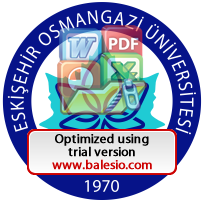 DEPARTMENT OF MEDICAL BIOCHEMISTRY     COURSE INFORMATION FORMCOURSE LEVELPROGRAM QUTCOMESPlace choose never(1), few(2) or many(3) regarding your course                                     ESOGU INSTITUTE OF HEALTH SCIENCEDEPARTMENT OF MEDİCAL BIOCHEMISTRY     COURSE INFORMATION FORMCOURSE LEVELPROGRAM QUTCOMESPlace choose never(1), few(2) or many(3) regarding your course                                     ESOGU INSTITUTE OF HEALTH SCIENCEDEPARTMENT OF MEDICAL BIOCHEMISTRY     COURSE INFORMATION FORMCOURSE LEVELPROGRAM QUTCOMESPlace choose never(1), few(2) or many(3) regarding your course                                     ESOGU INSTITUTE OF HEALTH SCIENCEDEPARTMENT OF MEDICAL BIOCHEMISTRYCOURSE INFORMATION FORMCOURSE LEVELPROGRAM QUTCOMESPlace choose never(1), few(2) or many(3) regarding your course                                     ESOGU INSTITUTE OF HEALTH SCIENCEDEPARTMENT OF MEDICAL BIOCHEMISTRY     COURSE INFORMATION FORMCOURSE LEVELPROGRAM QUTCOMESPlace choose never(1), few(2) or many(3) regarding your course                                     ESOGU INSTITUTE OF HEALTH SCIENCEDEPARTMENT OF MEDICAL BIOCHEMİSTRY     COURSE INFORMATION FORMCOURSE LEVELPROGRAM QUTCOMESPlace choose never(1), few(2) or many(3) regarding your course                                     ESOGU INSTITUTE OF HEALTH SCIENCEDEPARTMENT OF MEDICAL BIOCHEMISTRY     COURSE INFORMATION FORMCOURSE LEVELPROGRAM QUTCOMESPlace choose never(1), few(2) or many(3) regarding your course                                     ESOGU INSTITUTE OF HEALTH SCIENCEDEPARTMENT OF MEDICAL BIOCHEMISTRY     COURSE INFORMATION FORMCOURSE LEVELPROGRAM QUTCOMESPlace choose never(1), few(2) or many(3) regarding your course                                     ESOGU ENSTITUTE OF HEALTH SCIENCE                                                 DEPARTMENT OF MEDICAL BIOCHEMISTRY                                                               COURSE INFORMATION FORMCOURSE LEVELPROGRAM QUTCOMESPlace choose never(1), few(2) or many(3) regarding your course                                     ESOGU INSTITUTE OF HEALTH SCIENCEDEPARTMENT OF MEDICAL BIOCHEMISTRY     COURSE INFORMATION FORMCOURSE LEVELPROGRAM QUTCOMESPlace choose never(1), few(2) or many(3) regarding your course                                     ESOGU INSTITUTE OF HEALTH SCIENCEDEPARTMENT OF MEDICAL BIOCHEMISTRY     COURSE INFORMATION FORMCOURSE LEVELPROGRAM QUTCOMESPlace choose never(1), few(2) or many(3) regarding your course                                     ESOGU INSTITUTE OF HEALTH SCIENCEDEPARTMENT OF MEDICAL BIOCHEMISTRY     COURSE INFORMATION FORMCOURSE LEVELPROGRAM QUTCOMESPlace choose never(1), few(2) or many(3) regarding your course                                     ESOGU INSTITUTE OF HEALTH SCIENCEDEPARTMENT OF MEDICAL BIOCHEMISTRY     COURSE INFORMATION FORMCOURSE LEVELPROGRAM QUTCOMESPlace choose never(1), few(2) or many(3) regarding your course                                     ESOGU INSTITUTE OF HEALTH SCIENCE                                    DEPARTMENT OF MEDICAL BIOCHEMISTRY                                                                                   COURSE INFORMATION FORMCOURSE LEVELPROGRAM QUTCOMESPlace choose never(1), few(2) or many(3) regarding your course                                     ESOGU INSTITUTE OF HEALTH SCIENCEDEPARTMENT OF MEDICAL BIOCHEMISTRY     COURSE INFORMATION FORMCOURSE LEVELPROGRAM QUTCOMESPlace choose never(1), few(2) or many(3) regarding your course CodeCourse NameECTST+P+LC/ELanguageFall SemesterFall SemesterFall SemesterFall SemesterFall SemesterFall Semester521403201EXPERIMENTAL BIOCHEMISTRY7,52+2+0COMPULSORYTURKISH521403202CLINICAL LABORATORY DIAGNOSIS
7,53+0+0ELECTİVETURKISH521403203HORMONE BIOCHEMISTRY
7,53+0+0ELECTİVETURKISH521403204MEMBRANES AND TRANSPORT 7,53+0+0ELECTİVETURKISH521403206LIVER FUNCTION7,52+2+0ELECTİVETURKISH521403208INTRODUCTION TO BIOCHEMISTRY I7,53+0+0COMPULSORYTURKISH521403209METABOLIC PATHWAYS AND BIOSYTHESIS I7,52+0+0ELECTİVETURKISH521401700SPECIALIZATION FIELD COURSE53+0+0COMPULSORYTURKISHSpring SemesterSpring SemesterSpring SemesterSpring SemesterSpring SemesterSpring Semester521404201ELECTROLYTES AND WATER BALANCE7,52+2+0ELECTİVETURKISH521404202BIOCHEMICAL METHODS7,52+2+0COMPULSORYTURKISH521404203BIOCHEMICAL PATHOLOGY7,53+0+0ELECTİVETURKISH521404204ENZYME BIOCHEMISTRY7,53+0+0ELECTİVETURKISH521404205NUCLEIC ACID BIOCHEMISTRY
7,53+0+0ELECTİVETURKISH521404206RENAL FUNCTIONS AND URINE
7,52+2+0ELECTİVETURKISH521404207INTRODUCTION TO BIOCHEMISTRY II7,53+0+0COMPULSORYTURKISH521404208METABOLIC PATHWAYS AND BIOSYTHESIS II7,52+0+0ELECTİVETURKISH521401700SPECIALIZATION FIELD COURSE53+0+0COMPULSORYTURKISHCOURSE CODE:521403201521403201DEPARTMENT:  MEDICAL BIOCHEMISTRYDEPARTMENT:  MEDICAL BIOCHEMISTRYDEPARTMENT:  MEDICAL BIOCHEMISTRYDEPARTMENT:  MEDICAL BIOCHEMISTRYCOURSE NAME:EXPERIMENTAL BIOCHEMISTRYEXPERIMENTAL BIOCHEMISTRYINSTRUCTOR NAMEProf.Dr. Sema USLUINSTRUCTOR NAMEProf.Dr. Sema USLUCOURSE LANGUAGETurkish:  XEnglish: COURSE LANGUAGETurkish:  XEnglish: Course CatagoryCourse CatagoryCourse CatagoryINSTRUCTOR NAMEProf.Dr. Sema USLUINSTRUCTOR NAMEProf.Dr. Sema USLUCOURSE LANGUAGETurkish:  XEnglish: COURSE LANGUAGETurkish:  XEnglish: TechnicalMedicalOther(……)XPROPAEDEUTICM.SC.Ph.D.COURSE OF PROVINCEXSEMESTERWEEKLY COURSE PERIODWEEKLY COURSE PERIODWEEKLY COURSE PERIODCOURSE OFCOURSE OFCOURSE OFCOURSE OFSEMESTERTheoricPracticeLaboratoryCreditECTSTYPETYPESpring Autumn  X22 3 7,5COMPULSORY         ELECTIVE                X                COMPULSORY         ELECTIVE                X                ASSESMENT CRITERIAASSESMENT CRITERIAASSESMENT CRITERIAASSESMENT CRITERIAASSESMENT CRITERIAASSESMENT CRITERIAASSESMENT CRITERIAASSESMENT CRITERIAMID-TERMMID-TERMMID-TERMACTIVITYACTIVITYACTIVITYQuantityPercentage (%)MID-TERMMID-TERMMID-TERM1st Mid-Term1st Mid-Term1st Mid-Term 150MID-TERMMID-TERMMID-TERM2 nd Mid- Term2 nd Mid- Term2 nd Mid- TermMID-TERMMID-TERMMID-TERMQuizQuizQuizMID-TERMMID-TERMMID-TERMHomeworkHomeworkHomeworkMID-TERMMID-TERMMID-TERMProjectProjectProjectMID-TERMMID-TERMMID-TERMOral ExamOral ExamOral ExamMID-TERMMID-TERMMID-TERMOther (………)Other (………)Other (………)FINALFINALFINALQuizQuizQuizFINALFINALFINALHomeworkHomeworkHomeworkFINALFINALFINALProjectProjectProjectFINALFINALFINALOral ExamOral ExamOral ExamFINALFINALFINALOther(……………….)Other(……………….)Other(……………….)150MAKE-UP EXAMMAKE-UP EXAMMAKE-UP EXAMOralOralWrittenOral and WrittenMultiple ChoiceMAKE-UP EXAMMAKE-UP EXAMMAKE-UP EXAMXPREREQUISITE(S)PREREQUISITE(S)PREREQUISITE(S)COURSE CONTENTCOURSE CONTENTCOURSE CONTENT Laboratory measurement methods, sources of error biochemical analysis will be described. Laboratory measurement methods, sources of error biochemical analysis will be described. Laboratory measurement methods, sources of error biochemical analysis will be described. Laboratory measurement methods, sources of error biochemical analysis will be described. Laboratory measurement methods, sources of error biochemical analysis will be described.COURSE AIMSCOURSE AIMSCOURSE AIMS Diagnosis of certain diseases can be done through biochemical analysis. To that hand, the aim of Applied Biochemistry is to teach analysis methods of biological materials, e.g. fluids in the organism like blood, urine and their content in normal and pathological situations. Diagnosis of certain diseases can be done through biochemical analysis. To that hand, the aim of Applied Biochemistry is to teach analysis methods of biological materials, e.g. fluids in the organism like blood, urine and their content in normal and pathological situations. Diagnosis of certain diseases can be done through biochemical analysis. To that hand, the aim of Applied Biochemistry is to teach analysis methods of biological materials, e.g. fluids in the organism like blood, urine and their content in normal and pathological situations. Diagnosis of certain diseases can be done through biochemical analysis. To that hand, the aim of Applied Biochemistry is to teach analysis methods of biological materials, e.g. fluids in the organism like blood, urine and their content in normal and pathological situations. Diagnosis of certain diseases can be done through biochemical analysis. To that hand, the aim of Applied Biochemistry is to teach analysis methods of biological materials, e.g. fluids in the organism like blood, urine and their content in normal and pathological situations.COURSE OBJECTIVESCOURSE OBJECTIVESCOURSE OBJECTIVESTEXTBOOK(S)TEXTBOOK(S)TEXTBOOK(S) Burtis CA.    Ashwood ER. (2006). TIETZ Textbook of clinical chemistry 4th Edition Burtis CA.    Ashwood ER. (2006). TIETZ Textbook of clinical chemistry 4th Edition Burtis CA.    Ashwood ER. (2006). TIETZ Textbook of clinical chemistry 4th Edition Burtis CA.    Ashwood ER. (2006). TIETZ Textbook of clinical chemistry 4th Edition Burtis CA.    Ashwood ER. (2006). TIETZ Textbook of clinical chemistry 4th EditionREFERENCESREFERENCESREFERENCES                                COURSE SYLLABUS                                COURSE SYLLABUSWEEK   DATESUBJECTS/TOPICS1Volumetric equipment and its oalibration2Types of centrifuges components of a centrifuge3Principles of centrifuge4Physical anol chemical units5Buffer solutions6Spectro photometers7Fluorometry, nephelometry and turbidimetry8Ara sınav9Electrophoresis10Chomatographg11Control of preanalytical variables12Computers in the clinical biochemistry13Amino asit and proteins analytes methods14Enzymes and carbonlıydrates analytes15Lipids, lipoproteins and apolipoproteins analytes16Yarı yıl sonu sınavıNO1231gather as well as apply knowledge of health sciences2ask scientific questions and form hypothesis3search and interpret scientific literature4design and conduct experiments as well as analyze and interpret the data X5learn how to use the experimental equipment effectivelyX 6function on multi-disciplinary teamsX7identify, formulate, and solve medical problems8use computer effectively both in conducting the experiments and analyzing the dataX9understand the impact of experimental solutions on national and international sciences10use effective written and oral communication/presentation skills11get an understanding of  professional and ethical responsibility12get a recognition of the need for, and an ability to engage in lifelong learningInstructor NameSign                                                                                                DateCOURSE CODE:521403202DEPARTMENT: MEDİCAL BIOCHEMISTRYDEPARTMENT: MEDİCAL BIOCHEMISTRYDEPARTMENT: MEDİCAL BIOCHEMISTRYCOURSE NAME:CLINICAL LABORATORY DIAGNOSISINSTRUCTOR NAMECOURSE LANGUAGETurkish:  XEnglish: Course CatagoryCourse CatagoryCourse CatagoryINSTRUCTOR NAMECOURSE LANGUAGETurkish:  XEnglish: TechnicalMedicalOther(……)Prof.Dr. İ.Özkan ALATAŞXPROPAEDEUTICM.SC.Ph.D.COURSE OF PROVINCEXSEMESTERWEEKLY COURSE PERIODWEEKLY COURSE PERIODWEEKLY COURSE PERIODCOURSE OFCOURSE OFCOURSE OFCOURSE OFSEMESTERTheoricPracticeLaboratoryCreditECTSTYPETYPESpring Autumn  X3 3 7,5 COMPULSORY         ELECTIVE                                           XCOMPULSORY         ELECTIVE                                           XASSESMENT CRITERIAASSESMENT CRITERIAASSESMENT CRITERIAASSESMENT CRITERIAASSESMENT CRITERIAASSESMENT CRITERIAASSESMENT CRITERIAASSESMENT CRITERIAMID-TERMMID-TERMMID-TERMACTIVITYACTIVITYACTIVITYQuantityPercentage (%)MID-TERMMID-TERMMID-TERM1st Mid-Term1st Mid-Term1st Mid-Term1 50 MID-TERMMID-TERMMID-TERM2 nd Mid- Term2 nd Mid- Term2 nd Mid- TermMID-TERMMID-TERMMID-TERMQuizQuizQuizMID-TERMMID-TERMMID-TERMHomeworkHomeworkHomeworkMID-TERMMID-TERMMID-TERMProjectProjectProjectMID-TERMMID-TERMMID-TERMOral ExamOral ExamOral ExamMID-TERMMID-TERMMID-TERMOther (………)Other (………)Other (………)FINALFINALFINALQuizQuizQuizFINALFINALFINALHomeworkHomeworkHomeworkFINALFINALFINALProjectProjectProjectFINALFINALFINALOral ExamOral ExamOral ExamFINALFINALFINALFinalFinalFinal150MAKE-UP EXAMMAKE-UP EXAMMAKE-UP EXAMOralOralWrittenOral and WrittenMultiple ChoiceMAKE-UP EXAMMAKE-UP EXAMMAKE-UP EXAMPREREQUISITE(S)PREREQUISITE(S)PREREQUISITE(S)COURSE CONTENTCOURSE CONTENTCOURSE CONTENT Diseases diagnosis, treatment and follow-up evaluation of the laboratory tests used used in  Diseases diagnosis, treatment and follow-up evaluation of the laboratory tests used used in  Diseases diagnosis, treatment and follow-up evaluation of the laboratory tests used used in  Diseases diagnosis, treatment and follow-up evaluation of the laboratory tests used used in  Diseases diagnosis, treatment and follow-up evaluation of the laboratory tests used used in COURSE AIMSCOURSE AIMSCOURSE AIMS Interpretation of laboratory tests used in the teaching of clinical diagnosis Interpretation of laboratory tests used in the teaching of clinical diagnosis Interpretation of laboratory tests used in the teaching of clinical diagnosis Interpretation of laboratory tests used in the teaching of clinical diagnosis Interpretation of laboratory tests used in the teaching of clinical diagnosisCOURSE OBJECTIVESCOURSE OBJECTIVESCOURSE OBJECTIVES Clinical laboratory diagnosis and treatment of diseases in the application of laboratory tests Clinical laboratory diagnosis and treatment of diseases in the application of laboratory tests Clinical laboratory diagnosis and treatment of diseases in the application of laboratory tests Clinical laboratory diagnosis and treatment of diseases in the application of laboratory tests Clinical laboratory diagnosis and treatment of diseases in the application of laboratory testsTEXTBOOK(S)TEXTBOOK(S)TEXTBOOK(S) Clinical Chemistry and Molecular Diagnostics (Burtis, Ashwood, Bruns) Clinical Chemistry and Molecular Diagnostics (Burtis, Ashwood, Bruns) Clinical Chemistry and Molecular Diagnostics (Burtis, Ashwood, Bruns) Clinical Chemistry and Molecular Diagnostics (Burtis, Ashwood, Bruns) Clinical Chemistry and Molecular Diagnostics (Burtis, Ashwood, Bruns)REFERENCESREFERENCESREFERENCES Clinical Chemistry, Clinical Laboratory Clinical Chemistry, Clinical Laboratory Clinical Chemistry, Clinical Laboratory Clinical Chemistry, Clinical Laboratory Clinical Chemistry, Clinical Laboratory                                COURSE SYLLABUS                                COURSE SYLLABUSWEEK   DATESUBJECTS/TOPICS1Clinical enzymes2Clinical enzymes3Liver enzymes4Lipid tests5MİD-TERM6Diabetes mellitus tests7Thyroid hormones8Mineral metabolism tests9Myocardial tests10Hormone tests11FİNAL1213141516NO1231gather as well as apply knowledge of health sciencesX2ask scientific questions and form hypothesisX3search and interpret scientific literatureX4design and conduct experiments as well as analyze and interpret the dataX5learn how to use the experimental equipment effectivelyX6function on multi-disciplinary teamsX7identify, formulate, and solve medical problemsX8use computer effectively both in conducting the experiments and analyzing the dataX9understand the impact of experimental solutions on national and international sciencesX10use effective written and oral communication/presentation skillsX11get an understanding of  professional and ethical responsibilityX12get a recognition of the need for, and an ability to engage in lifelong learningXInstructor NameSign                                                                                                DateCOURSE CODE:521403203DEPARTMENT: MEDİCAL BIOCHEMISTRYDEPARTMENT: MEDİCAL BIOCHEMISTRYDEPARTMENT: MEDİCAL BIOCHEMISTRYCOURSE NAME:HORMONE BIOCHEMISTRYINSTRUCTOR NAMEProf.Dr. İ.Özkan ALATAŞCOURSE LANGUAGETurkish:  X English:   Course CatagoryCourse CatagoryCourse CatagoryINSTRUCTOR NAMEProf.Dr. İ.Özkan ALATAŞCOURSE LANGUAGETurkish:  X English:   TechnicalMedicalOther(……)XPROPAEDEUTICM.SC.Ph.D.COURSE OF PROVINCEXSEMESTERWEEKLY COURSE PERIODWEEKLY COURSE PERIODWEEKLY COURSE PERIODCOURSE OFCOURSE OFCOURSE OFCOURSE OFSEMESTERTheoricPracticeLaboratoryCreditECTSTYPETYPESpring  Autumn X 3 0 3 3 7,5COMPULSORY         ELECTIVE                                    XCOMPULSORY         ELECTIVE                                    XASSESMENT CRITERIAASSESMENT CRITERIAASSESMENT CRITERIAASSESMENT CRITERIAASSESMENT CRITERIAASSESMENT CRITERIAASSESMENT CRITERIAASSESMENT CRITERIAMID-TERMMID-TERMMID-TERMACTIVITYACTIVITYACTIVITYQuantityPercentage (%)MID-TERMMID-TERMMID-TERM1st Mid-Term1st Mid-Term1st Mid-Term 1 50MID-TERMMID-TERMMID-TERM2 nd Mid- Term2 nd Mid- Term2 nd Mid- TermMID-TERMMID-TERMMID-TERMQuizQuizQuizMID-TERMMID-TERMMID-TERMHomeworkHomeworkHomeworkMID-TERMMID-TERMMID-TERMProjectProjectProjectMID-TERMMID-TERMMID-TERMOral ExamOral ExamOral ExamMID-TERMMID-TERMMID-TERMOther (………)Other (………)Other (………)FINALFINALFINALQuizQuizQuizFINALFINALFINALHomeworkHomeworkHomeworkFINALFINALFINALProjectProjectProjectFINALFINALFINALOral ExamOral ExamOral ExamFINALFINALFINALOther(……………….)Other(……………….)Other(……………….)150MAKE-UP EXAMMAKE-UP EXAMMAKE-UP EXAMOralOralWrittenOral and WrittenMultiple ChoiceMAKE-UP EXAMMAKE-UP EXAMMAKE-UP EXAMPREREQUISITE(S)PREREQUISITE(S)PREREQUISITE(S)COURSE CONTENTCOURSE CONTENTCOURSE CONTENTIn this course, the general description of hormones and classification, the mechanisms of action at the cellular level will be examined. In addition, hormones secreted by the endocrine glands such as the pituitary, thyroid, adrenal medulla and cortex, pancreas, ovary, testes, will be discussed. Biochemical measurement methods and principles of the hormones will be examined.In this course, the general description of hormones and classification, the mechanisms of action at the cellular level will be examined. In addition, hormones secreted by the endocrine glands such as the pituitary, thyroid, adrenal medulla and cortex, pancreas, ovary, testes, will be discussed. Biochemical measurement methods and principles of the hormones will be examined.In this course, the general description of hormones and classification, the mechanisms of action at the cellular level will be examined. In addition, hormones secreted by the endocrine glands such as the pituitary, thyroid, adrenal medulla and cortex, pancreas, ovary, testes, will be discussed. Biochemical measurement methods and principles of the hormones will be examined.In this course, the general description of hormones and classification, the mechanisms of action at the cellular level will be examined. In addition, hormones secreted by the endocrine glands such as the pituitary, thyroid, adrenal medulla and cortex, pancreas, ovary, testes, will be discussed. Biochemical measurement methods and principles of the hormones will be examined.In this course, the general description of hormones and classification, the mechanisms of action at the cellular level will be examined. In addition, hormones secreted by the endocrine glands such as the pituitary, thyroid, adrenal medulla and cortex, pancreas, ovary, testes, will be discussed. Biochemical measurement methods and principles of the hormones will be examined.COURSE AIMSCOURSE AIMSCOURSE AIMSThe aim of this coursei is to investigate the role of hormones which have an important role in the regulation of organism and normal and pathological conditions in health and disease.The aim of this coursei is to investigate the role of hormones which have an important role in the regulation of organism and normal and pathological conditions in health and disease.The aim of this coursei is to investigate the role of hormones which have an important role in the regulation of organism and normal and pathological conditions in health and disease.The aim of this coursei is to investigate the role of hormones which have an important role in the regulation of organism and normal and pathological conditions in health and disease.The aim of this coursei is to investigate the role of hormones which have an important role in the regulation of organism and normal and pathological conditions in health and disease.COURSE OBJECTIVESCOURSE OBJECTIVESCOURSE OBJECTIVESTEXTBOOK(S)TEXTBOOK(S)TEXTBOOK(S) Peter A. Mayes, Robert K. Murray Daryl K. Granner, (2004). Harper's Biochemistry. 25th Edition. United States of America  Burtis, CA. & Ashwood, ER. (2006). TIETZ Textbook of Clinical Chemistry. 4th Edition. Lehninger, Nelson, DL. & Cox, MM. (2000). Principles of Biochemistry. Third EditionOnat T, Emerk K, Sözmen EY, (2006) İnsan Biyokimyası Palme YayıncılıkHarvey RA, (2008) Biochemistry (Lippincott's Illustrated Reviews Series) 5 th EditionGürdöl F,  Ademoğlu E, (2010) Biyokimya,  Nobel Tıp Kitapevi Peter A. Mayes, Robert K. Murray Daryl K. Granner, (2004). Harper's Biochemistry. 25th Edition. United States of America  Burtis, CA. & Ashwood, ER. (2006). TIETZ Textbook of Clinical Chemistry. 4th Edition. Lehninger, Nelson, DL. & Cox, MM. (2000). Principles of Biochemistry. Third EditionOnat T, Emerk K, Sözmen EY, (2006) İnsan Biyokimyası Palme YayıncılıkHarvey RA, (2008) Biochemistry (Lippincott's Illustrated Reviews Series) 5 th EditionGürdöl F,  Ademoğlu E, (2010) Biyokimya,  Nobel Tıp Kitapevi Peter A. Mayes, Robert K. Murray Daryl K. Granner, (2004). Harper's Biochemistry. 25th Edition. United States of America  Burtis, CA. & Ashwood, ER. (2006). TIETZ Textbook of Clinical Chemistry. 4th Edition. Lehninger, Nelson, DL. & Cox, MM. (2000). Principles of Biochemistry. Third EditionOnat T, Emerk K, Sözmen EY, (2006) İnsan Biyokimyası Palme YayıncılıkHarvey RA, (2008) Biochemistry (Lippincott's Illustrated Reviews Series) 5 th EditionGürdöl F,  Ademoğlu E, (2010) Biyokimya,  Nobel Tıp Kitapevi Peter A. Mayes, Robert K. Murray Daryl K. Granner, (2004). Harper's Biochemistry. 25th Edition. United States of America  Burtis, CA. & Ashwood, ER. (2006). TIETZ Textbook of Clinical Chemistry. 4th Edition. Lehninger, Nelson, DL. & Cox, MM. (2000). Principles of Biochemistry. Third EditionOnat T, Emerk K, Sözmen EY, (2006) İnsan Biyokimyası Palme YayıncılıkHarvey RA, (2008) Biochemistry (Lippincott's Illustrated Reviews Series) 5 th EditionGürdöl F,  Ademoğlu E, (2010) Biyokimya,  Nobel Tıp Kitapevi Peter A. Mayes, Robert K. Murray Daryl K. Granner, (2004). Harper's Biochemistry. 25th Edition. United States of America  Burtis, CA. & Ashwood, ER. (2006). TIETZ Textbook of Clinical Chemistry. 4th Edition. Lehninger, Nelson, DL. & Cox, MM. (2000). Principles of Biochemistry. Third EditionOnat T, Emerk K, Sözmen EY, (2006) İnsan Biyokimyası Palme YayıncılıkHarvey RA, (2008) Biochemistry (Lippincott's Illustrated Reviews Series) 5 th EditionGürdöl F,  Ademoğlu E, (2010) Biyokimya,  Nobel Tıp KitapeviREFERENCESREFERENCESREFERENCES                                COURSE SYLLABUS                                COURSE SYLLABUSWEEK   DATESUBJECTS/TOPICS1Definition and Classification of Hormone2Properties of Hormone Systems 3Mechanisms of Action of Hormones4Adrenal Cortex Hormones5Adrenal Medulla Hormones6Pituitary Hormones7Hypothalamic Hormones8Midterm Exam9Growth Hormone10Gonads (Male)11Gonads (female), Reproductive Cycle12Gastrointestinal Hormones13Pancreatic hormones (insulin, glucagon)14Thyroid Hormones15Hormones that regulate the metabolism of calcium16Final ExamNO1231gather as well as apply knowledge of health sciences X2ask scientific questions and form hypothesisX3search and interpret scientific literatureX 4design and conduct experiments as well as analyze and interpret the dataX 5learn how to use the experimental equipment effectively X6function on multi-disciplinary teamsX7identify, formulate, and solve medical problemsX8use computer effectively both in conducting the experiments and analyzing the dataX 9understand the impact of experimental solutions on national and international sciences X10use effective written and oral communication/presentation skillsX11get an understanding of  professional and ethical responsibility X12get a recognition of the need for, and an ability to engage in lifelong learningXInstructor NameSignProf.Dr. İ.Özkan ALATAŞDateCOURSE CODE: 521403204DEPARTMENT: MEDICAL BIOCHEMISTRYDEPARTMENT: MEDICAL BIOCHEMISTRYDEPARTMENT: MEDICAL BIOCHEMISTRYCOURSE NAME:MEMBRANES AND TRANSPORTINSTRUCTOR NAMEAssist. Prof. Dr. Fahrettin AKYÜZCOURSE LANGUAGETurkish: XEnglish: Course CatagoryCourse CatagoryCourse CatagoryINSTRUCTOR NAMEAssist. Prof. Dr. Fahrettin AKYÜZCOURSE LANGUAGETurkish: XEnglish: TechnicalMedicalOther(……)XPROPAEDEUTICM.SC.Ph.D.COURSE OF PROVINCEXSEMESTERWEEKLY COURSE PERIODWEEKLY COURSE PERIODWEEKLY COURSE PERIODCOURSE OFCOURSE OFCOURSE OFCOURSE OFSEMESTERTheoricPracticeLaboratoryCreditECTSTYPETYPESpring Autumn X3  37,5COMPULSORY         SELECTIVE                                    XCOMPULSORY         SELECTIVE                                    XASSESMENT CRITERIAASSESMENT CRITERIAASSESMENT CRITERIAASSESMENT CRITERIAASSESMENT CRITERIAASSESMENT CRITERIAASSESMENT CRITERIAASSESMENT CRITERIAMID-TERMMID-TERMMID-TERMACTIVITYACTIVITYACTIVITYQuantityPercentage (%)MID-TERMMID-TERMMID-TERM1st Mid-Term1st Mid-Term1st Mid-Term1 50 MID-TERMMID-TERMMID-TERM2 nd Mid- Term2 nd Mid- Term2 nd Mid- TermMID-TERMMID-TERMMID-TERMQuizQuizQuizMID-TERMMID-TERMMID-TERMHomeworkHomeworkHomeworkMID-TERMMID-TERMMID-TERMProjectProjectProjectMID-TERMMID-TERMMID-TERMOral ExamOral ExamOral ExamMID-TERMMID-TERMMID-TERMOther (………)Other (………)Other (………)FINALFINALFINALQuizQuizQuizFINALFINALFINALHomeworkHomeworkHomeworkFINALFINALFINALProjectProjectProjectFINALFINALFINALOral ExamOral ExamOral ExamFINALFINALFINALOther(Written exam)Other(Written exam)Other(Written exam)150MAKE-UP EXAMMAKE-UP EXAMMAKE-UP EXAMOralOralWrittenOral and WrittenMultiple ChoiceMAKE-UP EXAMMAKE-UP EXAMMAKE-UP EXAM1PREREQUISITE(S)PREREQUISITE(S)PREREQUISITE(S)COURSE CONTENTCOURSE CONTENTCOURSE CONTENTMembrane structure, membrane lipid blayer, cholesterol of membrane, phospholipids, glycolipids, apolar charasteristic of membranes, membrane proteins, membrane carbonhydrates, receptors, passive transport, diffusion, active transport,endocytosis,exocytosisMembrane structure, membrane lipid blayer, cholesterol of membrane, phospholipids, glycolipids, apolar charasteristic of membranes, membrane proteins, membrane carbonhydrates, receptors, passive transport, diffusion, active transport,endocytosis,exocytosisMembrane structure, membrane lipid blayer, cholesterol of membrane, phospholipids, glycolipids, apolar charasteristic of membranes, membrane proteins, membrane carbonhydrates, receptors, passive transport, diffusion, active transport,endocytosis,exocytosisMembrane structure, membrane lipid blayer, cholesterol of membrane, phospholipids, glycolipids, apolar charasteristic of membranes, membrane proteins, membrane carbonhydrates, receptors, passive transport, diffusion, active transport,endocytosis,exocytosisMembrane structure, membrane lipid blayer, cholesterol of membrane, phospholipids, glycolipids, apolar charasteristic of membranes, membrane proteins, membrane carbonhydrates, receptors, passive transport, diffusion, active transport,endocytosis,exocytosisCOURSE AIMSCOURSE AIMSCOURSE AIMS To give information about cell membrane structure with active and passive transport systems To give information about cell membrane structure with active and passive transport systems To give information about cell membrane structure with active and passive transport systems To give information about cell membrane structure with active and passive transport systems To give information about cell membrane structure with active and passive transport systemsCOURSE OBJECTIVESCOURSE OBJECTIVESCOURSE OBJECTIVES To teach to be carried substance from cell membranes To teach to be carried substance from cell membranes To teach to be carried substance from cell membranes To teach to be carried substance from cell membranes To teach to be carried substance from cell membranesTEXTBOOK(S)TEXTBOOK(S)TEXTBOOK(S)Principles of Biochemistry, Albert Lehninger, fifth ed. 2009Worth publishers, NewyorkPrinciples of Biochemistry, Albert Lehninger, fifth ed. 2009Worth publishers, NewyorkPrinciples of Biochemistry, Albert Lehninger, fifth ed. 2009Worth publishers, NewyorkPrinciples of Biochemistry, Albert Lehninger, fifth ed. 2009Worth publishers, NewyorkPrinciples of Biochemistry, Albert Lehninger, fifth ed. 2009Worth publishers, NewyorkREFERENCESREFERENCESREFERENCESBiochemistry, Lubert Strayer, Sixth ed. 2007W.H. Freewar and company, Newyork.Medical Biochemistry, John Baynes, Marek H Dominiczek,Harcourt  Brace and Company, Mosby, Basildon, 2004, England.Biochemistry, Dacid E. Metzler, Second ed. Harcourt academic press, 2001.Human Biochemistry, Onat T., Emerk K.., Sönmez E.Y., Palme Publishing, second ed., 2007, Ankara.Biochemistry, Gürdöl F., Ademoğlu E., Nobel publishing, Second ed. 2010.Biochemistry, Lubert Strayer, Sixth ed. 2007W.H. Freewar and company, Newyork.Medical Biochemistry, John Baynes, Marek H Dominiczek,Harcourt  Brace and Company, Mosby, Basildon, 2004, England.Biochemistry, Dacid E. Metzler, Second ed. Harcourt academic press, 2001.Human Biochemistry, Onat T., Emerk K.., Sönmez E.Y., Palme Publishing, second ed., 2007, Ankara.Biochemistry, Gürdöl F., Ademoğlu E., Nobel publishing, Second ed. 2010.Biochemistry, Lubert Strayer, Sixth ed. 2007W.H. Freewar and company, Newyork.Medical Biochemistry, John Baynes, Marek H Dominiczek,Harcourt  Brace and Company, Mosby, Basildon, 2004, England.Biochemistry, Dacid E. Metzler, Second ed. Harcourt academic press, 2001.Human Biochemistry, Onat T., Emerk K.., Sönmez E.Y., Palme Publishing, second ed., 2007, Ankara.Biochemistry, Gürdöl F., Ademoğlu E., Nobel publishing, Second ed. 2010.Biochemistry, Lubert Strayer, Sixth ed. 2007W.H. Freewar and company, Newyork.Medical Biochemistry, John Baynes, Marek H Dominiczek,Harcourt  Brace and Company, Mosby, Basildon, 2004, England.Biochemistry, Dacid E. Metzler, Second ed. Harcourt academic press, 2001.Human Biochemistry, Onat T., Emerk K.., Sönmez E.Y., Palme Publishing, second ed., 2007, Ankara.Biochemistry, Gürdöl F., Ademoğlu E., Nobel publishing, Second ed. 2010.Biochemistry, Lubert Strayer, Sixth ed. 2007W.H. Freewar and company, Newyork.Medical Biochemistry, John Baynes, Marek H Dominiczek,Harcourt  Brace and Company, Mosby, Basildon, 2004, England.Biochemistry, Dacid E. Metzler, Second ed. Harcourt academic press, 2001.Human Biochemistry, Onat T., Emerk K.., Sönmez E.Y., Palme Publishing, second ed., 2007, Ankara.Biochemistry, Gürdöl F., Ademoğlu E., Nobel publishing, Second ed. 2010.                                COURSE SYLLABUS                                COURSE SYLLABUSWEEK   DATESUBJECTS/TOPICS1The cell membrane structure2Membrane lipids and cholesterol3Phospholipids and glycolipids4Membrane proteins5Erythrocyte membrane proteins6Membrane carbohydrates7Receptors8Mid-term exam9Passive transport, diffusion10Active transport, ATP ase transport systems11Na- K ATP ase12Ca- ATP ase13İonic selectivity channels14Endocytosis15Exocytosis16Final examNO1231gather as well as apply knowledge of health sciencesX2ask scientific questions and form hypothesisX3search and interpret scientific literatureX4design and conduct experiments as well as analyze and interpret the dataX5learn how to use the experimental equipment effectivelyX6function on multi-disciplinary teamsX7identify, formulate, and solve medical problemsX8use computer effectively both in conducting the experiments and analyzing the dataX9understand the impact of experimental solutions on national and international sciencesX10use effective written and oral communication/presentation skillsX11get an understanding of  professional and ethical responsibilityX12get a recognition of the need for, and an ability to engage in lifelong learningXInstructor NameSignAssist. Prof. Dr. Fahrettin AKYÜZ DateCOURSE CODE:521403206DEPARTMENT: MEDICAL BIOCHEMISTRYDEPARTMENT: MEDICAL BIOCHEMISTRYDEPARTMENT: MEDICAL BIOCHEMISTRYCOURSE NAME:         LIVER FUNCTIONINSTRUCTOR NAMEProf.Dr. İ.Özkan ALATAŞCOURSE LANGUAGETurkish:  X English:   Course CatagoryCourse CatagoryCourse CatagoryINSTRUCTOR NAMEProf.Dr. İ.Özkan ALATAŞCOURSE LANGUAGETurkish:  X English:   TechnicalMedicalOther(……)XPROPAEDEUTICM.SC.Ph.D.COURSE OF PROVINCEXSEMESTERWEEKLY COURSE PERIODWEEKLY COURSE PERIODWEEKLY COURSE PERIODCOURSE OFCOURSE OFCOURSE OFCOURSE OFSEMESTERTheoricPracticeLaboratoryCreditECTSTYPETYPESpring  Autumn X 2 2 03 7,5COMPULSORY         ELECTIVE                                      XCOMPULSORY         ELECTIVE                                      XASSESMENT CRITERIAASSESMENT CRITERIAASSESMENT CRITERIAASSESMENT CRITERIAASSESMENT CRITERIAASSESMENT CRITERIAASSESMENT CRITERIAASSESMENT CRITERIAMID-TERMMID-TERMMID-TERMACTIVITYACTIVITYACTIVITYQuantityPercentage (%)MID-TERMMID-TERMMID-TERM1st Mid-Term1st Mid-Term1st Mid-Term 1 50MID-TERMMID-TERMMID-TERM2 nd Mid- Term2 nd Mid- Term2 nd Mid- TermMID-TERMMID-TERMMID-TERMQuizQuizQuizMID-TERMMID-TERMMID-TERMHomeworkHomeworkHomeworkMID-TERMMID-TERMMID-TERMProjectProjectProjectMID-TERMMID-TERMMID-TERMOral ExamOral ExamOral ExamMID-TERMMID-TERMMID-TERMOther (………)Other (………)Other (………)FINALFINALFINALQuizQuizQuizFINALFINALFINALHomeworkHomeworkHomeworkFINALFINALFINALProjectProjectProjectFINALFINALFINALOral ExamOral ExamOral ExamFINALFINALFINALOther(……………….)Other(……………….)Other(……………….)150MAKE-UP EXAMMAKE-UP EXAMMAKE-UP EXAMOralOralWrittenOral and WrittenMultiple ChoiceMAKE-UP EXAMMAKE-UP EXAMMAKE-UP EXAMPREREQUISITE(S)PREREQUISITE(S)PREREQUISITE(S)COURSE CONTENTCOURSE CONTENTCOURSE CONTENTThe liver is an organ metabolically active of the organism. In this course will investigate the functions of liver such as detoxification, storage, RES function, protein metabolism, carbohydrate metabolism, lipid  metabolism and  catabolism of hormones. The biochemical basic of the tests that determine of these functions, will be examined and discussed.The liver is an organ metabolically active of the organism. In this course will investigate the functions of liver such as detoxification, storage, RES function, protein metabolism, carbohydrate metabolism, lipid  metabolism and  catabolism of hormones. The biochemical basic of the tests that determine of these functions, will be examined and discussed.The liver is an organ metabolically active of the organism. In this course will investigate the functions of liver such as detoxification, storage, RES function, protein metabolism, carbohydrate metabolism, lipid  metabolism and  catabolism of hormones. The biochemical basic of the tests that determine of these functions, will be examined and discussed.The liver is an organ metabolically active of the organism. In this course will investigate the functions of liver such as detoxification, storage, RES function, protein metabolism, carbohydrate metabolism, lipid  metabolism and  catabolism of hormones. The biochemical basic of the tests that determine of these functions, will be examined and discussed.The liver is an organ metabolically active of the organism. In this course will investigate the functions of liver such as detoxification, storage, RES function, protein metabolism, carbohydrate metabolism, lipid  metabolism and  catabolism of hormones. The biochemical basic of the tests that determine of these functions, will be examined and discussed.COURSE AIMSCOURSE AIMSCOURSE AIMSThe aim of this course is to learn liver function and their importance for human life. The importance of laboratory tests, their accuracy and clinical usage will be discussed.The aim of this course is to learn liver function and their importance for human life. The importance of laboratory tests, their accuracy and clinical usage will be discussed.The aim of this course is to learn liver function and their importance for human life. The importance of laboratory tests, their accuracy and clinical usage will be discussed.The aim of this course is to learn liver function and their importance for human life. The importance of laboratory tests, their accuracy and clinical usage will be discussed.The aim of this course is to learn liver function and their importance for human life. The importance of laboratory tests, their accuracy and clinical usage will be discussed.COURSE OBJECTIVESCOURSE OBJECTIVESCOURSE OBJECTIVESTEXTBOOK(S)TEXTBOOK(S)TEXTBOOK(S) Peter A. Mayes, Robert K. Murray Daryl K. Granner, (2004). Harper's Biochemistry. 25th Edition. United States of America  Burtis, CA. & Ashwood, ER. (2006). TIETZ Textbook of Clinical Chemistry. 4th Edition. Lehninger, Nelson, DL. & Cox, MM. (2000). Principles of Biochemistry. Third EditionOnat T, Emerk K, Sözmen EY, (2006) İnsan Biyokimyası Palme YayıncılıkHarvey RA, (2008) Biochemistry (Lippincott's Illustrated Reviews Series) 5 th EditionGürdöl F,  Ademoğlu E, (2010) Biyokimya,  Nobel Tıp KitapeviMehmetoğlu İ, (2007) Klinik Biyokimya Laboratuvarı El Kitabı, Nobel Tıp Kitapevi Peter A. Mayes, Robert K. Murray Daryl K. Granner, (2004). Harper's Biochemistry. 25th Edition. United States of America  Burtis, CA. & Ashwood, ER. (2006). TIETZ Textbook of Clinical Chemistry. 4th Edition. Lehninger, Nelson, DL. & Cox, MM. (2000). Principles of Biochemistry. Third EditionOnat T, Emerk K, Sözmen EY, (2006) İnsan Biyokimyası Palme YayıncılıkHarvey RA, (2008) Biochemistry (Lippincott's Illustrated Reviews Series) 5 th EditionGürdöl F,  Ademoğlu E, (2010) Biyokimya,  Nobel Tıp KitapeviMehmetoğlu İ, (2007) Klinik Biyokimya Laboratuvarı El Kitabı, Nobel Tıp Kitapevi Peter A. Mayes, Robert K. Murray Daryl K. Granner, (2004). Harper's Biochemistry. 25th Edition. United States of America  Burtis, CA. & Ashwood, ER. (2006). TIETZ Textbook of Clinical Chemistry. 4th Edition. Lehninger, Nelson, DL. & Cox, MM. (2000). Principles of Biochemistry. Third EditionOnat T, Emerk K, Sözmen EY, (2006) İnsan Biyokimyası Palme YayıncılıkHarvey RA, (2008) Biochemistry (Lippincott's Illustrated Reviews Series) 5 th EditionGürdöl F,  Ademoğlu E, (2010) Biyokimya,  Nobel Tıp KitapeviMehmetoğlu İ, (2007) Klinik Biyokimya Laboratuvarı El Kitabı, Nobel Tıp Kitapevi Peter A. Mayes, Robert K. Murray Daryl K. Granner, (2004). Harper's Biochemistry. 25th Edition. United States of America  Burtis, CA. & Ashwood, ER. (2006). TIETZ Textbook of Clinical Chemistry. 4th Edition. Lehninger, Nelson, DL. & Cox, MM. (2000). Principles of Biochemistry. Third EditionOnat T, Emerk K, Sözmen EY, (2006) İnsan Biyokimyası Palme YayıncılıkHarvey RA, (2008) Biochemistry (Lippincott's Illustrated Reviews Series) 5 th EditionGürdöl F,  Ademoğlu E, (2010) Biyokimya,  Nobel Tıp KitapeviMehmetoğlu İ, (2007) Klinik Biyokimya Laboratuvarı El Kitabı, Nobel Tıp Kitapevi Peter A. Mayes, Robert K. Murray Daryl K. Granner, (2004). Harper's Biochemistry. 25th Edition. United States of America  Burtis, CA. & Ashwood, ER. (2006). TIETZ Textbook of Clinical Chemistry. 4th Edition. Lehninger, Nelson, DL. & Cox, MM. (2000). Principles of Biochemistry. Third EditionOnat T, Emerk K, Sözmen EY, (2006) İnsan Biyokimyası Palme YayıncılıkHarvey RA, (2008) Biochemistry (Lippincott's Illustrated Reviews Series) 5 th EditionGürdöl F,  Ademoğlu E, (2010) Biyokimya,  Nobel Tıp KitapeviMehmetoğlu İ, (2007) Klinik Biyokimya Laboratuvarı El Kitabı, Nobel Tıp KitapeviREFERENCESREFERENCESREFERENCES                                COURSE SYLLABUS                                COURSE SYLLABUSWEEK   DATESUBJECTS/TOPICS1Liver Anatomy and Cellular Organelles2Functions of the liver3Carbohydrate Digestion and Absorption4Carbohydrate metabolism in the liver5Lipid metabolism in the liver6Destruction of hemoglobin, bilirubin Structure and Metabolism7Classification of jaundice8Midterm Exam9 The prorerties of Unconjugated and conjugated bilirubin 10Bile Acids and Metabolism11Cholesterol Metabolism12Protein synthesis in the liver13Metabolic Functions14Laboratory  in Diagnosis and Treatment of Liver Diseases15Liver Function Tests16Final ExamNO1231gather as well as apply knowledge of health sciences X2ask scientific questions and form hypothesisX3search and interpret scientific literatureX 4design and conduct experiments as well as analyze and interpret the dataX 5learn how to use the experimental equipment effectivelyX 6function on multi-disciplinary teamsX7identify, formulate, and solve medical problemsX 8use computer effectively both in conducting the experiments and analyzing the dataX 9understand the impact of experimental solutions on national and international sciencesX 10use effective written and oral communication/presentation skillsX11get an understanding of  professional and ethical responsibilityX 12get a recognition of the need for, and an ability to engage in lifelong learningXInstructor NameSignProf.Dr. İ.Özkan ALATAŞ                                                           DateCOURSE CODE:521403208521403208DEPARTMENT: MEDICAL BIOCHEMİSTRYDEPARTMENT: MEDICAL BIOCHEMİSTRYDEPARTMENT: MEDICAL BIOCHEMİSTRYDEPARTMENT: MEDICAL BIOCHEMİSTRYCOURSE NAME:INTRODUCTION TO BIOCHEMISTRY IINTRODUCTION TO BIOCHEMISTRY IINSTRUCTOR NAMEINSTRUCTOR NAMECOURSE LANGUAGETurkish:  XEnglish: COURSE LANGUAGETurkish:  XEnglish: Course CatagoryCourse CatagoryCourse CatagoryINSTRUCTOR NAMEINSTRUCTOR NAMECOURSE LANGUAGETurkish:  XEnglish: COURSE LANGUAGETurkish:  XEnglish: TechnicalMedicalOther(……)Prof.Dr. Güngör KANBAKProf.Dr. Güngör KANBAKXPROPAEDEUTICM.SC.Ph.D.COURSE OF PROVINCEXSEMESTERWEEKLY COURSE PERIODWEEKLY COURSE PERIODWEEKLY COURSE PERIODCOURSE OFCOURSE OFCOURSE OFCOURSE OFSEMESTERTheoricPracticeLaboratoryCreditECTSTYPETYPESpring Autumn X30  037,5COMPULSORY         ELECTIVE                   X                      COMPULSORY         ELECTIVE                   X                      ASSESMENT CRITERIAASSESMENT CRITERIAASSESMENT CRITERIAASSESMENT CRITERIAASSESMENT CRITERIAASSESMENT CRITERIAASSESMENT CRITERIAASSESMENT CRITERIAMID-TERMMID-TERMMID-TERMACTIVITYACTIVITYACTIVITYQuantityPercentage (%)MID-TERMMID-TERMMID-TERM1st Mid-Term1st Mid-Term1st Mid-TermMID-TERMMID-TERMMID-TERM2 nd Mid- Term2 nd Mid- Term2 nd Mid- TermMID-TERMMID-TERMMID-TERMQuizQuizQuizMID-TERMMID-TERMMID-TERMHomeworkHomeworkHomeworkMID-TERMMID-TERMMID-TERMProjectProjectProjectMID-TERMMID-TERMMID-TERMOral ExamOral ExamOral Exam1           50MID-TERMMID-TERMMID-TERMOther (………)Other (………)Other (………)FINALFINALFINALQuizQuizQuizFINALFINALFINALHomeworkHomeworkHomeworkFINALFINALFINALProjectProjectProjectFINALFINALFINALOral ExamOral ExamOral Exam150FINALFINALFINALOther(……………….)Other(……………….)Other(……………….)MAKE-UP EXAMMAKE-UP EXAMMAKE-UP EXAMOralOralWrittenOral and WrittenMultiple ChoiceMAKE-UP EXAMMAKE-UP EXAMMAKE-UP EXAMxxPREREQUISITE(S)PREREQUISITE(S)PREREQUISITE(S)COURSE CONTENTCOURSE CONTENTCOURSE CONTENT Proteins,enzymes,carbohydrates,nucleic acids and oxidative phosphorilation Proteins,enzymes,carbohydrates,nucleic acids and oxidative phosphorilation Proteins,enzymes,carbohydrates,nucleic acids and oxidative phosphorilation Proteins,enzymes,carbohydrates,nucleic acids and oxidative phosphorilation Proteins,enzymes,carbohydrates,nucleic acids and oxidative phosphorilationCOURSE AIMSCOURSE AIMSCOURSE AIMSTo teach  proteins,enzymes,carbohydrates,nucleic acids and oxidative phosphorilation in biochemistry the levels of high degree To teach  proteins,enzymes,carbohydrates,nucleic acids and oxidative phosphorilation in biochemistry the levels of high degree To teach  proteins,enzymes,carbohydrates,nucleic acids and oxidative phosphorilation in biochemistry the levels of high degree To teach  proteins,enzymes,carbohydrates,nucleic acids and oxidative phosphorilation in biochemistry the levels of high degree To teach  proteins,enzymes,carbohydrates,nucleic acids and oxidative phosphorilation in biochemistry the levels of high degree COURSE OBJECTIVESCOURSE OBJECTIVESCOURSE OBJECTIVES To teach some biochemical chapters in differnt discpline students  To teach some biochemical chapters in differnt discpline students  To teach some biochemical chapters in differnt discpline students  To teach some biochemical chapters in differnt discpline students  To teach some biochemical chapters in differnt discpline students TEXTBOOK(S)TEXTBOOK(S)TEXTBOOK(S) Lecture notes Lecture notes Lecture notes Lecture notes Lecture notesREFERENCESREFERENCESREFERENCES                                COURSE SYLLABUS                                COURSE SYLLABUSWEEK   DATESUBJECTS/TOPICS1Amino acids2Amino acids3Proteins4Proteins5Enzymes6Classification of enzymes and enzyme kinetics 7Classification of enzymes and enzyme kinetics8The general princples of carboydrate9Carbohydrate metabolism10The general structure of nucleic acids11Nucleic acid metabolism12Structure of mitochondria13Oxidative phosphorilation14Oxidative phosphorilation1516NO1231gather as well as apply knowledge of health sciencesX2ask scientific questions and form hypothesisX3search and interpret scientific literatureX4design and conduct experiments as well as analyze and interpret the dataX5learn how to use the experimental equipment effectivelyX6function on multi-disciplinary teamsX 7identify, formulate, and solve medical problemsX8use computer effectively both in conducting the experiments and analyzing the dataX9understand the impact of experimental solutions on national and international sciencesX10use effective written and oral communication/presentation skillsX11get an understanding of  professional and ethical responsibilityX 12get a recognition of the need for, and an ability to engage in lifelong learningXInstructor Name SignProf.Dr. Güngör KANBAK                                                                                                Date13.11.2012COURSE CODE:521403209521403209DEPARTMENT: MEDICAL BIOCHEMISTRYDEPARTMENT: MEDICAL BIOCHEMISTRYDEPARTMENT: MEDICAL BIOCHEMISTRYDEPARTMENT: MEDICAL BIOCHEMISTRYCOURSE NAME:METABOLIC PATHWAYS AND BIOSYTHESIS IMETABOLIC PATHWAYS AND BIOSYTHESIS IINSTRUCTOR NAMEINSTRUCTOR NAMECOURSE LANGUAGETurkish:  XEnglish: COURSE LANGUAGETurkish:  XEnglish: Course CatagoryCourse CatagoryCourse CatagoryINSTRUCTOR NAMEINSTRUCTOR NAMECOURSE LANGUAGETurkish:  XEnglish: COURSE LANGUAGETurkish:  XEnglish: TechnicalMedicalOther(……)Yrd. Doç. Dr. Zeynep KÜSKÜ KİRAZYrd. Doç. Dr. Zeynep KÜSKÜ KİRAZXPROPAEDEUTICM.SC.Ph.D.COURSE OF PROVINCEXSEMESTERWEEKLY COURSE PERIODWEEKLY COURSE PERIODWEEKLY COURSE PERIODCOURSE OFCOURSE OFCOURSE OFCOURSE OFSEMESTERTheoricPracticeLaboratoryCreditECTSTYPETYPEAutumn  X Spring     2 0 27,5COMPULSORY         ELECTIVE                                          XCOMPULSORY         ELECTIVE                                          XASSESMENT CRITERIAASSESMENT CRITERIAASSESMENT CRITERIAASSESMENT CRITERIAASSESMENT CRITERIAASSESMENT CRITERIAASSESMENT CRITERIAASSESMENT CRITERIAMID-TERMMID-TERMMID-TERMACTIVITYACTIVITYACTIVITYQuantityPercentage (%)MID-TERMMID-TERMMID-TERM1st Mid-Term1st Mid-Term1st Mid-Term1 50 MID-TERMMID-TERMMID-TERM2 nd Mid- Term2 nd Mid- Term2 nd Mid- TermMID-TERMMID-TERMMID-TERMQuizQuizQuizMID-TERMMID-TERMMID-TERMHomeworkHomeworkHomeworkMID-TERMMID-TERMMID-TERMProjectProjectProjectMID-TERMMID-TERMMID-TERMOral ExamOral ExamOral ExamMID-TERMMID-TERMMID-TERMOther (………)Other (………)Other (………)FINALFINALFINALQuizQuizQuizFINALFINALFINALHomeworkHomeworkHomeworkFINALFINALFINALProjectProjectProjectFINALFINALFINALOral ExamOral ExamOral ExamFINALFINALFINALFinalFinalFinal150MAKE-UP EXAMMAKE-UP EXAMMAKE-UP EXAMOralOralWrittenOral and WrittenMultiple ChoiceMAKE-UP EXAMMAKE-UP EXAMMAKE-UP EXAMPREREQUISITE(S)PREREQUISITE(S)PREREQUISITE(S)COURSE CONTENTCOURSE CONTENTCOURSE CONTENTMetabolic pathways and biosynthesis of proteins, nucleotides and heme molecules which are,nitrogenous biomoleculesMetabolic pathways and biosynthesis of proteins, nucleotides and heme molecules which are,nitrogenous biomoleculesMetabolic pathways and biosynthesis of proteins, nucleotides and heme molecules which are,nitrogenous biomoleculesMetabolic pathways and biosynthesis of proteins, nucleotides and heme molecules which are,nitrogenous biomoleculesMetabolic pathways and biosynthesis of proteins, nucleotides and heme molecules which are,nitrogenous biomoleculesCOURSE AIMSCOURSE AIMSCOURSE AIMSTo examine the metabolism of amino acids, proteins, nucleotides and heme molecules at the molecular level in tissues, organs and cellsTo examine the metabolism of amino acids, proteins, nucleotides and heme molecules at the molecular level in tissues, organs and cellsTo examine the metabolism of amino acids, proteins, nucleotides and heme molecules at the molecular level in tissues, organs and cellsTo examine the metabolism of amino acids, proteins, nucleotides and heme molecules at the molecular level in tissues, organs and cellsTo examine the metabolism of amino acids, proteins, nucleotides and heme molecules at the molecular level in tissues, organs and cellsCOURSE OBJECTIVESCOURSE OBJECTIVESCOURSE OBJECTIVESLearning about protein degradation and amino acid metabolism , and to know  the synthesis and destruction pathways of nucleotides and heme molecules.  Learning about protein degradation and amino acid metabolism , and to know  the synthesis and destruction pathways of nucleotides and heme molecules.  Learning about protein degradation and amino acid metabolism , and to know  the synthesis and destruction pathways of nucleotides and heme molecules.  Learning about protein degradation and amino acid metabolism , and to know  the synthesis and destruction pathways of nucleotides and heme molecules.  Learning about protein degradation and amino acid metabolism , and to know  the synthesis and destruction pathways of nucleotides and heme molecules.  TEXTBOOK(S)TEXTBOOK(S)TEXTBOOK(S)Gurdol Figen, Tıbbi Biyokimya, Nobel Tıp Kitapevi, 2015.Gurdol Figen, Tıbbi Biyokimya, Nobel Tıp Kitapevi, 2015.Gurdol Figen, Tıbbi Biyokimya, Nobel Tıp Kitapevi, 2015.Gurdol Figen, Tıbbi Biyokimya, Nobel Tıp Kitapevi, 2015.Gurdol Figen, Tıbbi Biyokimya, Nobel Tıp Kitapevi, 2015.REFERENCESREFERENCESREFERENCESMurray R.K, Bander D.A, Botham K.M, Kennelly P.J, Rodwell V.W, Weil P.A. Harper’in Biyokimyası. Yirmidokuzuncu baskı. Çev.Ed: Akdoğan G.G, Ersöz B, Turgan N. Nobel tıp Kitapevi, 2015.Murray R.K, Bander D.A, Botham K.M, Kennelly P.J, Rodwell V.W, Weil P.A. Harper’in Biyokimyası. Yirmidokuzuncu baskı. Çev.Ed: Akdoğan G.G, Ersöz B, Turgan N. Nobel tıp Kitapevi, 2015.Murray R.K, Bander D.A, Botham K.M, Kennelly P.J, Rodwell V.W, Weil P.A. Harper’in Biyokimyası. Yirmidokuzuncu baskı. Çev.Ed: Akdoğan G.G, Ersöz B, Turgan N. Nobel tıp Kitapevi, 2015.Murray R.K, Bander D.A, Botham K.M, Kennelly P.J, Rodwell V.W, Weil P.A. Harper’in Biyokimyası. Yirmidokuzuncu baskı. Çev.Ed: Akdoğan G.G, Ersöz B, Turgan N. Nobel tıp Kitapevi, 2015.Murray R.K, Bander D.A, Botham K.M, Kennelly P.J, Rodwell V.W, Weil P.A. Harper’in Biyokimyası. Yirmidokuzuncu baskı. Çev.Ed: Akdoğan G.G, Ersöz B, Turgan N. Nobel tıp Kitapevi, 2015.                                COURSE SYLLABUS                                COURSE SYLLABUSWEEK   DATESUBJECTS/TOPICS1Overview of the metabolic pathways2Nutritional proteins, destruction of the endogenous proteins, and the protein digestion3Amino acid absorption and the distribution in the body4Common metabolic pathways of the amino acids5Glutamine, urea synthesis and the metabolic end of the carbon skeleton of amino acids6Biosynthesis of the biological amines and the endogenous amino acids7Specific metabolites of the amino acids8MIDTERM9Amino acid metabolism related diseases10Introduction to the nucleotide metabolism11Synthesis of the purine nucleotides12Synthesis of the pyrimidine nucleotides13Purine and pyrimidine nucleotide degradation, Nucleotide metabolism disorders14The structure of porphyrins, heme synthesis15Heme destruction16FINALNO1231gather as well as apply knowledge of health sciencesX2ask scientific questions and form hypothesisX3search and interpret scientific literatureX4design and conduct experiments as well as analyze and interpret the dataX 5learn how to use the experimental equipment effectivelyX6function on multi-disciplinary teamsX7identify, formulate, and solve medical problemsX8use computer effectively both in conducting the experiments and analyzing the dataX9understand the impact of experimental solutions on national and international sciencesX10use effective written and oral communication/presentation skillsX 11get an understanding of  professional and ethical responsibility X12get a recognition of the need for, and an ability to engage in lifelong learningX13other (……………………………………….) 14other (……………………………………….)Instructor NameSignYrd. Doç. Dr. Zeynep KÜSKÜ KİRAZ                                                                                              Date18/11/2016COURSE CODE:521404201521404201DEPARTMENT: MEDICAL BIOCHEMISTRY     DEPARTMENT: MEDICAL BIOCHEMISTRY     DEPARTMENT: MEDICAL BIOCHEMISTRY     DEPARTMENT: MEDICAL BIOCHEMISTRY     COURSE NAME:ELECTROLYTES AND WATER BALANCEELECTROLYTES AND WATER BALANCEINSTRUCTOR NAMEProf.Dr. İ.Özkan ALATAŞINSTRUCTOR NAMEProf.Dr. İ.Özkan ALATAŞCOURSE LANGUAGETurkish:  X English:   COURSE LANGUAGETurkish:  X English:   Course CatagoryCourse CatagoryCourse CatagoryINSTRUCTOR NAMEProf.Dr. İ.Özkan ALATAŞINSTRUCTOR NAMEProf.Dr. İ.Özkan ALATAŞCOURSE LANGUAGETurkish:  X English:   COURSE LANGUAGETurkish:  X English:   TechnicalMedicalOther(……)XPROPAEDEUTICM.SC.Ph.D.COURSE OF PROVINCEXSEMESTERWEEKLY COURSE PERIODWEEKLY COURSE PERIODWEEKLY COURSE PERIODCOURSE OFCOURSE OFCOURSE OFCOURSE OFSEMESTERTheoricPracticeLaboratoryCreditECTSTYPETYPESpring    X Autumn 2 2 03 7,5COMPULSORY         ELECTIVE                                    XCOMPULSORY         ELECTIVE                                    XASSESMENT CRITERIAASSESMENT CRITERIAASSESMENT CRITERIAASSESMENT CRITERIAASSESMENT CRITERIAASSESMENT CRITERIAASSESMENT CRITERIAASSESMENT CRITERIAMID-TERMMID-TERMMID-TERMACTIVITYACTIVITYACTIVITYQuantityPercentage (%)MID-TERMMID-TERMMID-TERM1st Mid-Term1st Mid-Term1st Mid-Term 1 50MID-TERMMID-TERMMID-TERM2 nd Mid- Term2 nd Mid- Term2 nd Mid- TermMID-TERMMID-TERMMID-TERMQuizQuizQuizMID-TERMMID-TERMMID-TERMHomeworkHomeworkHomeworkMID-TERMMID-TERMMID-TERMProjectProjectProjectMID-TERMMID-TERMMID-TERMOral ExamOral ExamOral ExamMID-TERMMID-TERMMID-TERMOther (………)Other (………)Other (………)FINALFINALFINALQuizQuizQuizFINALFINALFINALHomeworkHomeworkHomeworkFINALFINALFINALProjectProjectProjectFINALFINALFINALOral ExamOral ExamOral ExamFINALFINALFINALOther(……………….)Other(……………….)Other(……………….)150MAKE-UP EXAMMAKE-UP EXAMMAKE-UP EXAMOralOralWrittenOral and WrittenMultiple ChoiceMAKE-UP EXAMMAKE-UP EXAMMAKE-UP EXAMPREREQUISITE(S)PREREQUISITE(S)PREREQUISITE(S)COURSE CONTENTCOURSE CONTENTCOURSE CONTENTElectrolytes and water molecules are vital molecules of the organism. In this course the importance and the clinical conditions caused by increase or decrease of sodium, potassium, chloride, bicarbonate, calcium, phosphorus and magnesium will be explained. In addition, it will be examined to take a suitable sample for the measurement of electrolytes, measurement methods, maintaining of water balance in organism and water intoxication.Electrolytes and water molecules are vital molecules of the organism. In this course the importance and the clinical conditions caused by increase or decrease of sodium, potassium, chloride, bicarbonate, calcium, phosphorus and magnesium will be explained. In addition, it will be examined to take a suitable sample for the measurement of electrolytes, measurement methods, maintaining of water balance in organism and water intoxication.Electrolytes and water molecules are vital molecules of the organism. In this course the importance and the clinical conditions caused by increase or decrease of sodium, potassium, chloride, bicarbonate, calcium, phosphorus and magnesium will be explained. In addition, it will be examined to take a suitable sample for the measurement of electrolytes, measurement methods, maintaining of water balance in organism and water intoxication.Electrolytes and water molecules are vital molecules of the organism. In this course the importance and the clinical conditions caused by increase or decrease of sodium, potassium, chloride, bicarbonate, calcium, phosphorus and magnesium will be explained. In addition, it will be examined to take a suitable sample for the measurement of electrolytes, measurement methods, maintaining of water balance in organism and water intoxication.Electrolytes and water molecules are vital molecules of the organism. In this course the importance and the clinical conditions caused by increase or decrease of sodium, potassium, chloride, bicarbonate, calcium, phosphorus and magnesium will be explained. In addition, it will be examined to take a suitable sample for the measurement of electrolytes, measurement methods, maintaining of water balance in organism and water intoxication.COURSE AIMSCOURSE AIMSCOURSE AIMSThe purpose of this course, is to learn the normal state of body fluids and electrolytes fluid exhange between plasma and intestinal fluid in normal conditions by the  normal plasma and interstitial fluid t by the maintenance of body fluid and electrolyte homeostasis and disorders dealing with  body fluids and blood circulation diseases.The purpose of this course, is to learn the normal state of body fluids and electrolytes fluid exhange between plasma and intestinal fluid in normal conditions by the  normal plasma and interstitial fluid t by the maintenance of body fluid and electrolyte homeostasis and disorders dealing with  body fluids and blood circulation diseases.The purpose of this course, is to learn the normal state of body fluids and electrolytes fluid exhange between plasma and intestinal fluid in normal conditions by the  normal plasma and interstitial fluid t by the maintenance of body fluid and electrolyte homeostasis and disorders dealing with  body fluids and blood circulation diseases.The purpose of this course, is to learn the normal state of body fluids and electrolytes fluid exhange between plasma and intestinal fluid in normal conditions by the  normal plasma and interstitial fluid t by the maintenance of body fluid and electrolyte homeostasis and disorders dealing with  body fluids and blood circulation diseases.The purpose of this course, is to learn the normal state of body fluids and electrolytes fluid exhange between plasma and intestinal fluid in normal conditions by the  normal plasma and interstitial fluid t by the maintenance of body fluid and electrolyte homeostasis and disorders dealing with  body fluids and blood circulation diseases.COURSE OBJECTIVESCOURSE OBJECTIVESCOURSE OBJECTIVESTEXTBOOK(S)TEXTBOOK(S)TEXTBOOK(S) Peter A. Mayes, Robert K. Murray Daryl K. Granner, (2004). Harper's Biochemistry. 25th Edition. United States of America  Burtis, CA. & Ashwood, ER. (2006). TIETZ Textbook of Clinical Chemistry. 4th Edition. Lehninger, Nelson, DL. & Cox, MM. (2000). Principles of Biochemistry. Third EditionOnat T, Emerk K, Sözmen EY, (2006) İnsan Biyokimyası Palme YayıncılıkHarvey RA, (2008) Biochemistry (Lippincott's Illustrated Reviews Series) 5 th EditionGürdöl F,  Ademoğlu E, (2010) Biyokimya,  Nobel Tıp KitapeviMehmeroğlu İ, (2007) Klinik Biyokimya Laboratuvarı El Kitabı, Nobel Tıp Kitapevi Peter A. Mayes, Robert K. Murray Daryl K. Granner, (2004). Harper's Biochemistry. 25th Edition. United States of America  Burtis, CA. & Ashwood, ER. (2006). TIETZ Textbook of Clinical Chemistry. 4th Edition. Lehninger, Nelson, DL. & Cox, MM. (2000). Principles of Biochemistry. Third EditionOnat T, Emerk K, Sözmen EY, (2006) İnsan Biyokimyası Palme YayıncılıkHarvey RA, (2008) Biochemistry (Lippincott's Illustrated Reviews Series) 5 th EditionGürdöl F,  Ademoğlu E, (2010) Biyokimya,  Nobel Tıp KitapeviMehmeroğlu İ, (2007) Klinik Biyokimya Laboratuvarı El Kitabı, Nobel Tıp Kitapevi Peter A. Mayes, Robert K. Murray Daryl K. Granner, (2004). Harper's Biochemistry. 25th Edition. United States of America  Burtis, CA. & Ashwood, ER. (2006). TIETZ Textbook of Clinical Chemistry. 4th Edition. Lehninger, Nelson, DL. & Cox, MM. (2000). Principles of Biochemistry. Third EditionOnat T, Emerk K, Sözmen EY, (2006) İnsan Biyokimyası Palme YayıncılıkHarvey RA, (2008) Biochemistry (Lippincott's Illustrated Reviews Series) 5 th EditionGürdöl F,  Ademoğlu E, (2010) Biyokimya,  Nobel Tıp KitapeviMehmeroğlu İ, (2007) Klinik Biyokimya Laboratuvarı El Kitabı, Nobel Tıp Kitapevi Peter A. Mayes, Robert K. Murray Daryl K. Granner, (2004). Harper's Biochemistry. 25th Edition. United States of America  Burtis, CA. & Ashwood, ER. (2006). TIETZ Textbook of Clinical Chemistry. 4th Edition. Lehninger, Nelson, DL. & Cox, MM. (2000). Principles of Biochemistry. Third EditionOnat T, Emerk K, Sözmen EY, (2006) İnsan Biyokimyası Palme YayıncılıkHarvey RA, (2008) Biochemistry (Lippincott's Illustrated Reviews Series) 5 th EditionGürdöl F,  Ademoğlu E, (2010) Biyokimya,  Nobel Tıp KitapeviMehmeroğlu İ, (2007) Klinik Biyokimya Laboratuvarı El Kitabı, Nobel Tıp Kitapevi Peter A. Mayes, Robert K. Murray Daryl K. Granner, (2004). Harper's Biochemistry. 25th Edition. United States of America  Burtis, CA. & Ashwood, ER. (2006). TIETZ Textbook of Clinical Chemistry. 4th Edition. Lehninger, Nelson, DL. & Cox, MM. (2000). Principles of Biochemistry. Third EditionOnat T, Emerk K, Sözmen EY, (2006) İnsan Biyokimyası Palme YayıncılıkHarvey RA, (2008) Biochemistry (Lippincott's Illustrated Reviews Series) 5 th EditionGürdöl F,  Ademoğlu E, (2010) Biyokimya,  Nobel Tıp KitapeviMehmeroğlu İ, (2007) Klinik Biyokimya Laboratuvarı El Kitabı, Nobel Tıp KitapeviREFERENCESREFERENCESREFERENCES                                COURSE SYLLABUS                                COURSE SYLLABUSWEEK   DATESUBJECTS/TOPICS1Properties of  Water and Water Distribution in the organism2Water  intoxication and dehydration3Acid-base balance and  pH4Buffer Systems5The Role of Acid-Base Balance in the lung and kidney, and Acid-Base Balance Disorders6Properties of sodium and Pathological Changes 7Properties of potassium and Pathological Changes 8Midterm Exam9Properties of chlorine and Pathological Changes 10Properties of calcium and Pathological Changes 11Properties of Phosphorus and Pathological Changes 12Properties of magnesium and Pathological Changes 13Mineral Metabolism14Methods of Measurement of electrolytes and minerals15Water Features and Water Distribution in the organism16Final ExamNO1231gather as well as apply knowledge of health sciencesX 2ask scientific questions and form hypothesisX3search and interpret scientific literatureX 4design and conduct experiments as well as analyze and interpret the dataX 5learn how to use the experimental equipment effectivelyX 6function on multi-disciplinary teamsX7identify, formulate, and solve medical problems X8use computer effectively both in conducting the experiments and analyzing the dataX 9understand the impact of experimental solutions on national and international sciences X10use effective written and oral communication/presentation skillsX11get an understanding of  professional and ethical responsibilityX 12get a recognition of the need for, and an ability to engage in lifelong learningXInstructor NameSignProf.Dr. İ.Özkan ALATAŞDateCOURSE CODE:521404202DEPARTMENT: MEDICAL BIOCHEMISTRYDEPARTMENT: MEDICAL BIOCHEMISTRYDEPARTMENT: MEDICAL BIOCHEMISTRYCOURSE NAME:BIOCHEMICAL METHODSINSTRUCTOR NAMECOURSE LANGUAGETurkish:  XEnglish: Course CatagoryCourse CatagoryCourse CatagoryINSTRUCTOR NAMECOURSE LANGUAGETurkish:  XEnglish: TechnicalMedicalOther(……)Dr.Öğr.Üyesi Zeynep KÜSKÜ KİRAZXPROPAEDEUTICM.SC.Ph.D.COURSE OF PROVINCEXSEMESTERWEEKLY COURSE PERIODWEEKLY COURSE PERIODWEEKLY COURSE PERIODCOURSE OFCOURSE OFCOURSE OFCOURSE OFSEMESTERTheoricPracticeLaboratoryCreditECTSTYPETYPESpring XAutumn      2 237,5COMPULSORY         ELECTIVE                    X                         COMPULSORY         ELECTIVE                    X                         ASSESMENT CRITERIAASSESMENT CRITERIAASSESMENT CRITERIAASSESMENT CRITERIAASSESMENT CRITERIAASSESMENT CRITERIAASSESMENT CRITERIAASSESMENT CRITERIAMID-TERMMID-TERMMID-TERMACTIVITYACTIVITYACTIVITYQuantityPercentage (%)MID-TERMMID-TERMMID-TERM1st Mid-Term1st Mid-Term1st Mid-Term1 50 MID-TERMMID-TERMMID-TERM2 nd Mid- Term2 nd Mid- Term2 nd Mid- TermMID-TERMMID-TERMMID-TERMQuizQuizQuizMID-TERMMID-TERMMID-TERMHomeworkHomeworkHomeworkMID-TERMMID-TERMMID-TERMProjectProjectProjectMID-TERMMID-TERMMID-TERMOral ExamOral ExamOral ExamMID-TERMMID-TERMMID-TERMOther (………)Other (………)Other (………)FINALFINALFINALQuizQuizQuizFINALFINALFINALHomeworkHomeworkHomeworkFINALFINALFINALProjectProjectProjectFINALFINALFINALOral ExamOral ExamOral ExamFINALFINALFINALFinalFinalFinal150MAKE-UP EXAMMAKE-UP EXAMMAKE-UP EXAMOralOralWrittenOral and WrittenMultiple ChoiceMAKE-UP EXAMMAKE-UP EXAMMAKE-UP EXAMPREREQUISITE(S)PREREQUISITE(S)PREREQUISITE(S)COURSE CONTENTCOURSE CONTENTCOURSE CONTENTSelection and analitical evaluation of methodsSelection and analitical evaluation of methodsSelection and analitical evaluation of methodsSelection and analitical evaluation of methodsSelection and analitical evaluation of methodsCOURSE AIMSCOURSE AIMSCOURSE AIMS Teaching the measurement methods used in clinical laboratories Teaching the measurement methods used in clinical laboratories Teaching the measurement methods used in clinical laboratories Teaching the measurement methods used in clinical laboratories Teaching the measurement methods used in clinical laboratoriesCOURSE OBJECTIVESCOURSE OBJECTIVESCOURSE OBJECTIVESTEXTBOOK(S)TEXTBOOK(S)TEXTBOOK(S) Tietz Textbook of Clinical Chemistry and Molecular Diagnostics (Burtis, Ashwood, Bruns) Tietz Textbook of Clinical Chemistry and Molecular Diagnostics (Burtis, Ashwood, Bruns) Tietz Textbook of Clinical Chemistry and Molecular Diagnostics (Burtis, Ashwood, Bruns) Tietz Textbook of Clinical Chemistry and Molecular Diagnostics (Burtis, Ashwood, Bruns) Tietz Textbook of Clinical Chemistry and Molecular Diagnostics (Burtis, Ashwood, Bruns)REFERENCESREFERENCESREFERENCES Clinical Chemistry (Lawrence A. Kaplan, Amadeo J. Pesce) Clinical Chemistry (Lawrence A. Kaplan, Amadeo J. Pesce) Clinical Chemistry (Lawrence A. Kaplan, Amadeo J. Pesce) Clinical Chemistry (Lawrence A. Kaplan, Amadeo J. Pesce) Clinical Chemistry (Lawrence A. Kaplan, Amadeo J. Pesce)                                COURSE SYLLABUS                                COURSE SYLLABUSWEEK   DATESUBJECTS/TOPICS1General laboratory techniques2Laboratory safety3Method selection4Medical criteria5Analytical performance criteria6Basic concepts in relation to analitical methods7Trueness, accuracy and precision8MID EXAM9Analytical measurement range10Limit of detection11Analytical goals12Qualitative methods13Method comparison14Basic error model15Guıdelınes and accredıtation16FİNALNO1231gather as well as apply knowledge of health sciencesX2ask scientific questions and form hypothesisX3search and interpret scientific literatureX4design and conduct experiments as well as analyze and interpret the dataX 5learn how to use the experimental equipment effectivelyX 6function on multi-disciplinary teamsX7identify, formulate, and solve medical problemsX8use computer effectively both in conducting the experiments and analyzing the dataX9understand the impact of experimental solutions on national and international sciencesX10use effective written and oral communication/presentation skillsX11get an understanding of  professional and ethical responsibilityX12get a recognition of the need for, and an ability to engage in lifelong learningXInstructor NameSignDr.Öğr.Üyesi Zeynep KÜSKÜ KİRAZ                                                                                                Date20/11/2015COURSE CODE:521404203DEPARTMENT: MEDICAL BIOCHEMISTRY     DEPARTMENT: MEDICAL BIOCHEMISTRY     DEPARTMENT: MEDICAL BIOCHEMISTRY     COURSE NAME:BIOCHEMICAL PATHOLOGYINSTRUCTOR NAMEProf.Dr. İ.Özkan ALATAŞCOURSE LANGUAGETurkish:  X English:   Course CatagoryCourse CatagoryCourse CatagoryINSTRUCTOR NAMEProf.Dr. İ.Özkan ALATAŞCOURSE LANGUAGETurkish:  X English:   TechnicalMedicalOther(……)XPROPAEDEUTICM.SC.Ph.D.COURSE OF PROVINCEXSEMESTERWEEKLY COURSE PERIODWEEKLY COURSE PERIODWEEKLY COURSE PERIODCOURSE OFCOURSE OFCOURSE OFCOURSE OFSEMESTERTheoricPracticeLaboratoryCreditECTSTYPETYPESpring XAutumn  3 0 03 7,5COMPULSORY         ELECTIVE                                        XCOMPULSORY         ELECTIVE                                        XASSESMENT CRITERIAASSESMENT CRITERIAASSESMENT CRITERIAASSESMENT CRITERIAASSESMENT CRITERIAASSESMENT CRITERIAASSESMENT CRITERIAASSESMENT CRITERIAMID-TERMMID-TERMMID-TERMACTIVITYACTIVITYACTIVITYQuantityPercentage (%)MID-TERMMID-TERMMID-TERM1st Mid-Term1st Mid-Term1st Mid-Term 1 50MID-TERMMID-TERMMID-TERM2 nd Mid- Term2 nd Mid- Term2 nd Mid- TermMID-TERMMID-TERMMID-TERMQuizQuizQuizMID-TERMMID-TERMMID-TERMHomeworkHomeworkHomeworkMID-TERMMID-TERMMID-TERMProjectProjectProjectMID-TERMMID-TERMMID-TERMOral ExamOral ExamOral ExamMID-TERMMID-TERMMID-TERMOther (………)Other (………)Other (………)FINALFINALFINALQuizQuizQuizFINALFINALFINALHomeworkHomeworkHomeworkFINALFINALFINALProjectProjectProjectFINALFINALFINALOral ExamOral ExamOral ExamFINALFINALFINALOther(……………….)Other(……………….)Other(……………….)150MAKE-UP EXAMMAKE-UP EXAMMAKE-UP EXAMOralOralWrittenOral and WrittenMultiple ChoiceMAKE-UP EXAMMAKE-UP EXAMMAKE-UP EXAMPREREQUISITE(S)PREREQUISITE(S)PREREQUISITE(S)COURSE CONTENTCOURSE CONTENTCOURSE CONTENTChronic renal failure, diabetes mellitus, disorders of lipoprotein metabolism, atherosclerosis formation, porphyria and bilirubin metabolism disorders, avitaminosis, carbohydrate and lipid storage diseases and biochemical mechanisms that play a role in these diseases and disorders will be discussed..Chronic renal failure, diabetes mellitus, disorders of lipoprotein metabolism, atherosclerosis formation, porphyria and bilirubin metabolism disorders, avitaminosis, carbohydrate and lipid storage diseases and biochemical mechanisms that play a role in these diseases and disorders will be discussed..Chronic renal failure, diabetes mellitus, disorders of lipoprotein metabolism, atherosclerosis formation, porphyria and bilirubin metabolism disorders, avitaminosis, carbohydrate and lipid storage diseases and biochemical mechanisms that play a role in these diseases and disorders will be discussed..Chronic renal failure, diabetes mellitus, disorders of lipoprotein metabolism, atherosclerosis formation, porphyria and bilirubin metabolism disorders, avitaminosis, carbohydrate and lipid storage diseases and biochemical mechanisms that play a role in these diseases and disorders will be discussed..Chronic renal failure, diabetes mellitus, disorders of lipoprotein metabolism, atherosclerosis formation, porphyria and bilirubin metabolism disorders, avitaminosis, carbohydrate and lipid storage diseases and biochemical mechanisms that play a role in these diseases and disorders will be discussed..COURSE AIMSCOURSE AIMSCOURSE AIMSThe purpose of this course is to exhibit  the basic biochemical disorder  or change involve in different pathological conditions.The purpose of this course is to exhibit  the basic biochemical disorder  or change involve in different pathological conditions.The purpose of this course is to exhibit  the basic biochemical disorder  or change involve in different pathological conditions.The purpose of this course is to exhibit  the basic biochemical disorder  or change involve in different pathological conditions.The purpose of this course is to exhibit  the basic biochemical disorder  or change involve in different pathological conditions.COURSE OBJECTIVESCOURSE OBJECTIVESCOURSE OBJECTIVESTEXTBOOK(S)TEXTBOOK(S)TEXTBOOK(S) Peter A. Mayes, Robert K. Murray Daryl K. Granner, (2004). Harper's Biochemistry. 25th Edition. United States of America  Burtis, CA. & Ashwood, ER. (2006). TIETZ Textbook of Clinical Chemistry. 4th Edition. Lehninger, Nelson, DL. & Cox, MM. (2000). Principles of Biochemistry. Third EditionOnat T, Emerk K, Sözmen EY, (2006) İnsan Biyokimyası Palme YayıncılıkHarvey RA, (2008) Biochemistry (Lippincott's Illustrated Reviews Series) 5 th EditionGürdöl F,  Ademoğlu E, (2010) Biyokimya,  Nobel Tıp Kitapevi Peter A. Mayes, Robert K. Murray Daryl K. Granner, (2004). Harper's Biochemistry. 25th Edition. United States of America  Burtis, CA. & Ashwood, ER. (2006). TIETZ Textbook of Clinical Chemistry. 4th Edition. Lehninger, Nelson, DL. & Cox, MM. (2000). Principles of Biochemistry. Third EditionOnat T, Emerk K, Sözmen EY, (2006) İnsan Biyokimyası Palme YayıncılıkHarvey RA, (2008) Biochemistry (Lippincott's Illustrated Reviews Series) 5 th EditionGürdöl F,  Ademoğlu E, (2010) Biyokimya,  Nobel Tıp Kitapevi Peter A. Mayes, Robert K. Murray Daryl K. Granner, (2004). Harper's Biochemistry. 25th Edition. United States of America  Burtis, CA. & Ashwood, ER. (2006). TIETZ Textbook of Clinical Chemistry. 4th Edition. Lehninger, Nelson, DL. & Cox, MM. (2000). Principles of Biochemistry. Third EditionOnat T, Emerk K, Sözmen EY, (2006) İnsan Biyokimyası Palme YayıncılıkHarvey RA, (2008) Biochemistry (Lippincott's Illustrated Reviews Series) 5 th EditionGürdöl F,  Ademoğlu E, (2010) Biyokimya,  Nobel Tıp Kitapevi Peter A. Mayes, Robert K. Murray Daryl K. Granner, (2004). Harper's Biochemistry. 25th Edition. United States of America  Burtis, CA. & Ashwood, ER. (2006). TIETZ Textbook of Clinical Chemistry. 4th Edition. Lehninger, Nelson, DL. & Cox, MM. (2000). Principles of Biochemistry. Third EditionOnat T, Emerk K, Sözmen EY, (2006) İnsan Biyokimyası Palme YayıncılıkHarvey RA, (2008) Biochemistry (Lippincott's Illustrated Reviews Series) 5 th EditionGürdöl F,  Ademoğlu E, (2010) Biyokimya,  Nobel Tıp Kitapevi Peter A. Mayes, Robert K. Murray Daryl K. Granner, (2004). Harper's Biochemistry. 25th Edition. United States of America  Burtis, CA. & Ashwood, ER. (2006). TIETZ Textbook of Clinical Chemistry. 4th Edition. Lehninger, Nelson, DL. & Cox, MM. (2000). Principles of Biochemistry. Third EditionOnat T, Emerk K, Sözmen EY, (2006) İnsan Biyokimyası Palme YayıncılıkHarvey RA, (2008) Biochemistry (Lippincott's Illustrated Reviews Series) 5 th EditionGürdöl F,  Ademoğlu E, (2010) Biyokimya,  Nobel Tıp KitapeviREFERENCESREFERENCESREFERENCES                                COURSE SYLLABUS                                COURSE SYLLABUSWEEK   DATESUBJECTS/TOPICS1Acute Renal Failure2Chronic Renal Failure3Diabetes Mellitus4Hyperlipoproteinemia5Mechanisms of Atherosclerosis6Bilirubin Metabolism and Disorders7Nucleic Acid Metabolism and Disorders8Midterm Exam9Fat and Water Soluble Vitamin Metabolism-Avitaminosis and Hypervitaminosis States10Inflammation,  Host Response of Microorganisms11Thyroid Gland Disorders and Biochemical Changes12Myocardial Infarct13Osteoporosis and Bone Metabolism14Biochemical Theories Related to Cancer Formation15Glycogen Storage Disease16Final ExamNO1231gather as well as apply knowledge of health sciencesX 2ask scientific questions and form hypothesisX3search and interpret scientific literatureX 4design and conduct experiments as well as analyze and interpret the data X5learn how to use the experimental equipment effectivelyX 6function on multi-disciplinary teamsX7identify, formulate, and solve medical problemsX 8use computer effectively both in conducting the experiments and analyzing the dataX 9understand the impact of experimental solutions on national and international sciencesX 10use effective written and oral communication/presentation skillsX11get an understanding of  professional and ethical responsibilityX 12get a recognition of the need for, and an ability to engage in lifelong learningXInstructor NameSignProf.Dr. İ.Özkan ALATAŞDateCOURSE CODE: 521404204DEPARTMENT: MEDICAL BIOCHEMISTRYDEPARTMENT: MEDICAL BIOCHEMISTRYDEPARTMENT: MEDICAL BIOCHEMISTRYCOURSE NAME: ENZYME BIOCHEMISTRYINSTRUCTOR NAMEAssist. Prof. Dr. Fahrettin AKYÜZCOURSE LANGUAGETurkish:  XEnglish: Course CatagoryCourse CatagoryCourse CatagoryINSTRUCTOR NAMEAssist. Prof. Dr. Fahrettin AKYÜZCOURSE LANGUAGETurkish:  XEnglish: TechnicalMedicalOther(……)XPROPAEDEUTICM.SC.Ph.D.COURSE OF PROVINCEXSEMESTERWEEKLY COURSE PERIODWEEKLY COURSE PERIODWEEKLY COURSE PERIODCOURSE OFCOURSE OFCOURSE OFCOURSE OFSEMESTERTheoricPracticeLaboratoryCreditECTSTYPETYPESpring XAutumn   3 37,5COMPULSORY        SELECTIVE                                   XCOMPULSORY        SELECTIVE                                   XASSESMENT CRITERIAASSESMENT CRITERIAASSESMENT CRITERIAASSESMENT CRITERIAASSESMENT CRITERIAASSESMENT CRITERIAASSESMENT CRITERIAASSESMENT CRITERIAMID-TERMMID-TERMMID-TERMACTIVITYACTIVITYACTIVITYQuantityPercentage (%)MID-TERMMID-TERMMID-TERM1st Mid-Term1st Mid-Term1st Mid-Term1 50 MID-TERMMID-TERMMID-TERM2 nd Mid- Term2 nd Mid- Term2 nd Mid- TermMID-TERMMID-TERMMID-TERMQuizQuizQuizMID-TERMMID-TERMMID-TERMHomeworkHomeworkHomeworkMID-TERMMID-TERMMID-TERMProjectProjectProjectMID-TERMMID-TERMMID-TERMOral ExamOral ExamOral ExamMID-TERMMID-TERMMID-TERMOther (………)Other (………)Other (………)FINALFINALFINALQuizQuizQuizFINALFINALFINALHomeworkHomeworkHomeworkFINALFINALFINALProjectProjectProjectFINALFINALFINALOral ExamOral ExamOral ExamFINALFINALFINALOther(written exam)Other(written exam)Other(written exam)150MAKE-UP EXAMMAKE-UP EXAMMAKE-UP EXAMOralOralWrittenOral and WrittenMultiple ChoiceMAKE-UP EXAMMAKE-UP EXAMMAKE-UP EXAM1PREREQUISITE(S)PREREQUISITE(S)PREREQUISITE(S)COURSE CONTENTCOURSE CONTENTCOURSE CONTENTEnzymes and some definiciations, enzymatic reaction and chemical reaction, classified of enzymes,effecting factors on enzyme activities,Michaelis- menten equation, inhibitions of enzymesEnzymes and some definiciations, enzymatic reaction and chemical reaction, classified of enzymes,effecting factors on enzyme activities,Michaelis- menten equation, inhibitions of enzymesEnzymes and some definiciations, enzymatic reaction and chemical reaction, classified of enzymes,effecting factors on enzyme activities,Michaelis- menten equation, inhibitions of enzymesEnzymes and some definiciations, enzymatic reaction and chemical reaction, classified of enzymes,effecting factors on enzyme activities,Michaelis- menten equation, inhibitions of enzymesEnzymes and some definiciations, enzymatic reaction and chemical reaction, classified of enzymes,effecting factors on enzyme activities,Michaelis- menten equation, inhibitions of enzymesCOURSE AIMSCOURSE AIMSCOURSE AIMSTo describe basic concepts about enzymes and activities of enzymes.To describe basic concepts about enzymes and activities of enzymes.To describe basic concepts about enzymes and activities of enzymes.To describe basic concepts about enzymes and activities of enzymes.To describe basic concepts about enzymes and activities of enzymes.COURSE OBJECTIVESCOURSE OBJECTIVESCOURSE OBJECTIVESTo give information about general features of enzymes before clinical enzymolgy To give information about general features of enzymes before clinical enzymolgy To give information about general features of enzymes before clinical enzymolgy To give information about general features of enzymes before clinical enzymolgy To give information about general features of enzymes before clinical enzymolgy TEXTBOOK(S)TEXTBOOK(S)TEXTBOOK(S)Principles of Biochemistry, Albert Lehninger, fifth ed. 2009Worth publishers, NewyorkPrinciples of Biochemistry, Albert Lehninger, fifth ed. 2009Worth publishers, NewyorkPrinciples of Biochemistry, Albert Lehninger, fifth ed. 2009Worth publishers, NewyorkPrinciples of Biochemistry, Albert Lehninger, fifth ed. 2009Worth publishers, NewyorkPrinciples of Biochemistry, Albert Lehninger, fifth ed. 2009Worth publishers, NewyorkREFERENCESREFERENCESREFERENCESBiochemistry, Lubert Strayer, Sixth ed. 2007W.H. Freewar and company, Newyork.Medical Biochemistry, John Baynes, Marek H Dominiczek,Harcourt  Brace and Company, Mosby, Basildon, 2004, England.Biochemistry, Dacid E. Metzler, Second ed. Harcourt academic press, 2001.Human Biochemistry, Onat T., Emerk K.., Sönmez E.Y., Palme Publishing, second ed., 2007, Ankara.Biochemistry, Gürdöl F., Ademoğlu E., Nobel publishing, Second ed. 2010.Biochemistry, Lubert Strayer, Sixth ed. 2007W.H. Freewar and company, Newyork.Medical Biochemistry, John Baynes, Marek H Dominiczek,Harcourt  Brace and Company, Mosby, Basildon, 2004, England.Biochemistry, Dacid E. Metzler, Second ed. Harcourt academic press, 2001.Human Biochemistry, Onat T., Emerk K.., Sönmez E.Y., Palme Publishing, second ed., 2007, Ankara.Biochemistry, Gürdöl F., Ademoğlu E., Nobel publishing, Second ed. 2010.Biochemistry, Lubert Strayer, Sixth ed. 2007W.H. Freewar and company, Newyork.Medical Biochemistry, John Baynes, Marek H Dominiczek,Harcourt  Brace and Company, Mosby, Basildon, 2004, England.Biochemistry, Dacid E. Metzler, Second ed. Harcourt academic press, 2001.Human Biochemistry, Onat T., Emerk K.., Sönmez E.Y., Palme Publishing, second ed., 2007, Ankara.Biochemistry, Gürdöl F., Ademoğlu E., Nobel publishing, Second ed. 2010.Biochemistry, Lubert Strayer, Sixth ed. 2007W.H. Freewar and company, Newyork.Medical Biochemistry, John Baynes, Marek H Dominiczek,Harcourt  Brace and Company, Mosby, Basildon, 2004, England.Biochemistry, Dacid E. Metzler, Second ed. Harcourt academic press, 2001.Human Biochemistry, Onat T., Emerk K.., Sönmez E.Y., Palme Publishing, second ed., 2007, Ankara.Biochemistry, Gürdöl F., Ademoğlu E., Nobel publishing, Second ed. 2010.Biochemistry, Lubert Strayer, Sixth ed. 2007W.H. Freewar and company, Newyork.Medical Biochemistry, John Baynes, Marek H Dominiczek,Harcourt  Brace and Company, Mosby, Basildon, 2004, England.Biochemistry, Dacid E. Metzler, Second ed. Harcourt academic press, 2001.Human Biochemistry, Onat T., Emerk K.., Sönmez E.Y., Palme Publishing, second ed., 2007, Ankara.Biochemistry, Gürdöl F., Ademoğlu E., Nobel publishing, Second ed. 2010.                                COURSE SYLLABUS                                COURSE SYLLABUSWEEK   DATESUBJECTS/TOPICS1Some definiations: Enzyme, conzyme, holoenzyme, apoenzyme, proenzyme, prosthetic group, izoenzyme 2Enzyme structure, differents in enzyme and catalyzer3Classified and named of enzymes4Active site of enzymes and aminoacids in active site5Effecting factors on enzyme activities6Specifity of enzymes7Connection of enzyme- substrate, Michaelis-Menten equation8Mid-term exam9Enzyme inhibitions, reversible-irreversible inhibitions10Competitive, noncompetitive,uncompetitive inhibitions11Allosteric inhibitions12Enzme systems, feed- back inhibitions13Defence and stabilization of enzymes14Enzyme activities measuring methods15Some important enzymes16Final examNO1231gather as well as apply knowledge of health sciencesX2ask scientific questions and form hypothesisX3search and interpret scientific literatureX4design and conduct experiments as well as analyze and interpret the dataX5learn how to use the experimental equipment effectivelyX6function on multi-disciplinary teamsX7identify, formulate, and solve medical problemsX8use computer effectively both in conducting the experiments and analyzing the dataX9understand the impact of experimental solutions on national and international sciencesX10use effective written and oral communication/presentation skillsX11get an understanding of  professional and ethical responsibilityX12get a recognition of the need for, and an ability to engage in lifelong learningX13other (……………………………………….) 14other (……………………………………….)Instructor NameSignAssist. Prof. Dr. Fahrettin AKYÜZ                                                                                                                                                 DateCOURSE CODE:521404205521404205DEPARTMENT: MEDICAL BIOCHEMISTRYDEPARTMENT: MEDICAL BIOCHEMISTRYDEPARTMENT: MEDICAL BIOCHEMISTRYDEPARTMENT: MEDICAL BIOCHEMISTRYCOURSE NAME:NUCLEIC ACID BIOCHEMISTRYNUCLEIC ACID BIOCHEMISTRYINSTRUCTOR NAMEProf.Dr. Ömer ÇOLAKINSTRUCTOR NAMEProf.Dr. Ömer ÇOLAKCOURSE LANGUAGETurkish: XEnglish: COURSE LANGUAGETurkish: XEnglish: Course CatagoryCourse CatagoryCourse CatagoryINSTRUCTOR NAMEProf.Dr. Ömer ÇOLAKINSTRUCTOR NAMEProf.Dr. Ömer ÇOLAKCOURSE LANGUAGETurkish: XEnglish: COURSE LANGUAGETurkish: XEnglish: TechnicalMedicalOther(……)XPROPAEDEUTICM.SC.Ph.D.COURSE OF PROVINCEXSEMESTERWEEKLY COURSE PERIODWEEKLY COURSE PERIODWEEKLY COURSE PERIODCOURSE OFCOURSE OFCOURSE OFCOURSE OFSEMESTERTheoricPracticeLaboratoryCreditECTSTYPETYPESpring XAutumn   3 03 7,5COMPULSORY         ELECTIVE                                     XCOMPULSORY         ELECTIVE                                     XASSESMENT CRITERIAASSESMENT CRITERIAASSESMENT CRITERIAASSESMENT CRITERIAASSESMENT CRITERIAASSESMENT CRITERIAASSESMENT CRITERIAASSESMENT CRITERIAMID-TERMMID-TERMMID-TERMACTIVITYACTIVITYACTIVITYQuantityPercentage (%)MID-TERMMID-TERMMID-TERM1st Mid-Term1st Mid-Term1st Mid-Term40 MID-TERMMID-TERMMID-TERM2 nd Mid- Term2 nd Mid- Term2 nd Mid- TermMID-TERMMID-TERMMID-TERMQuizQuizQuizMID-TERMMID-TERMMID-TERMHomeworkHomeworkHomeworkMID-TERMMID-TERMMID-TERMProjectProjectProjectMID-TERMMID-TERMMID-TERMOral ExamOral ExamOral ExamMID-TERMMID-TERMMID-TERMOther (………)Other (………)Other (………)FINALFINALFINALQuizQuizQuizFINALFINALFINALHomeworkHomeworkHomeworkFINALFINALFINALProjectProjectProjectFINALFINALFINALOral ExamOral ExamOral ExamFINALFINALFINALOther(Written Exam)Other(Written Exam)Other(Written Exam)60MAKE-UP EXAMMAKE-UP EXAMMAKE-UP EXAMOralOralWrittenOral and WrittenMultiple ChoiceMAKE-UP EXAMMAKE-UP EXAMMAKE-UP EXAMXPREREQUISITE(S)PREREQUISITE(S)PREREQUISITE(S)COURSE CONTENTCOURSE CONTENTCOURSE CONTENT Molecular composition and structure of nucleic acid, chemical properties, nucleic acid biochemistry, nucleic acid analyses and diagnostic applications. Molecular composition and structure of nucleic acid, chemical properties, nucleic acid biochemistry, nucleic acid analyses and diagnostic applications. Molecular composition and structure of nucleic acid, chemical properties, nucleic acid biochemistry, nucleic acid analyses and diagnostic applications. Molecular composition and structure of nucleic acid, chemical properties, nucleic acid biochemistry, nucleic acid analyses and diagnostic applications. Molecular composition and structure of nucleic acid, chemical properties, nucleic acid biochemistry, nucleic acid analyses and diagnostic applications.COURSE AIMSCOURSE AIMSCOURSE AIMS To understand the nucleic acid of biochemical properties and applications. To understand the nucleic acid of biochemical properties and applications. To understand the nucleic acid of biochemical properties and applications. To understand the nucleic acid of biochemical properties and applications. To understand the nucleic acid of biochemical properties and applications.COURSE OBJECTIVESCOURSE OBJECTIVESCOURSE OBJECTIVES To teach the nucleic acid biochemistry and diagnostic applications. To teach the nucleic acid biochemistry and diagnostic applications. To teach the nucleic acid biochemistry and diagnostic applications. To teach the nucleic acid biochemistry and diagnostic applications. To teach the nucleic acid biochemistry and diagnostic applications.TEXTBOOK(S)TEXTBOOK(S)TEXTBOOK(S) Biyokimya, Prof.Dr. Ergin M.Gözükara, Ofset Repromat Ltd.Şti.1990,1.nd edition (Ankara) Biyokimya, Prof.Dr. Ergin M.Gözükara, Ofset Repromat Ltd.Şti.1990,1.nd edition (Ankara) Biyokimya, Prof.Dr. Ergin M.Gözükara, Ofset Repromat Ltd.Şti.1990,1.nd edition (Ankara) Biyokimya, Prof.Dr. Ergin M.Gözükara, Ofset Repromat Ltd.Şti.1990,1.nd edition (Ankara) Biyokimya, Prof.Dr. Ergin M.Gözükara, Ofset Repromat Ltd.Şti.1990,1.nd edition (Ankara)REFERENCESREFERENCESREFERENCES 1-Tietz Textbook of Clinical Chemistry, Burtish Ashwood, W.B. Saunders Company 1994, 2. baskı (Printed in U.S.A )2-Harper’s Biochemistry,Robert K. Murray,MD,PhD, Darly K. Granner,MD, Peter A.Mayes, PhD,Dsc, Wictor W.Rodwell Ph.D, Appleton & Lange 1996, 24. baskı (Printed in U.S.A.) 1-Tietz Textbook of Clinical Chemistry, Burtish Ashwood, W.B. Saunders Company 1994, 2. baskı (Printed in U.S.A )2-Harper’s Biochemistry,Robert K. Murray,MD,PhD, Darly K. Granner,MD, Peter A.Mayes, PhD,Dsc, Wictor W.Rodwell Ph.D, Appleton & Lange 1996, 24. baskı (Printed in U.S.A.) 1-Tietz Textbook of Clinical Chemistry, Burtish Ashwood, W.B. Saunders Company 1994, 2. baskı (Printed in U.S.A )2-Harper’s Biochemistry,Robert K. Murray,MD,PhD, Darly K. Granner,MD, Peter A.Mayes, PhD,Dsc, Wictor W.Rodwell Ph.D, Appleton & Lange 1996, 24. baskı (Printed in U.S.A.) 1-Tietz Textbook of Clinical Chemistry, Burtish Ashwood, W.B. Saunders Company 1994, 2. baskı (Printed in U.S.A )2-Harper’s Biochemistry,Robert K. Murray,MD,PhD, Darly K. Granner,MD, Peter A.Mayes, PhD,Dsc, Wictor W.Rodwell Ph.D, Appleton & Lange 1996, 24. baskı (Printed in U.S.A.) 1-Tietz Textbook of Clinical Chemistry, Burtish Ashwood, W.B. Saunders Company 1994, 2. baskı (Printed in U.S.A )2-Harper’s Biochemistry,Robert K. Murray,MD,PhD, Darly K. Granner,MD, Peter A.Mayes, PhD,Dsc, Wictor W.Rodwell Ph.D, Appleton & Lange 1996, 24. baskı (Printed in U.S.A.)                                COURSE SYLLABUS                                COURSE SYLLABUSWEEK   DATESUBJECTS/TOPICS1Molecular composition and structure of nucleic acid2Biochemical properties3Replications, transcription and translation of nucleic acid4WRITTEN EXAM5Nucleic acid enzymes6Nucleic acid analyses7Diagnostic applications8WRITTEN EXAM910111213141516NO1231gather as well as apply knowledge of health sciencesX2ask scientific questions and form hypothesisX3search and interpret scientific literature X4design and conduct experiments as well as analyze and interpret the dataX 5learn how to use the experimental equipment effectively X6function on multi-disciplinary teams X7identify, formulate, and solve medical problems X8use computer effectively both in conducting the experiments and analyzing the dataX 9understand the impact of experimental solutions on national and international sciencesX10use effective written and oral communication/presentation skillsX 11get an understanding of  professional and ethical responsibility X12get a recognition of the need for, and an ability to engage in lifelong learningX13other (……………………………………….) 14other (……………………………………….)Instructor NameSignProf.Dr. Ömer ÇOLAK                                                                                                DateCOURSE CODE:521404206521404206DEPARTMENT: MEDICAL BIOCHEMISTRY     DEPARTMENT: MEDICAL BIOCHEMISTRY     DEPARTMENT: MEDICAL BIOCHEMISTRY     DEPARTMENT: MEDICAL BIOCHEMISTRY     COURSE NAME:          RENAL FUNCTIONS AND URINERENAL FUNCTIONS AND URINEINSTRUCTOR NAMEProf.Dr. İ.Özkan ALATAŞINSTRUCTOR NAMEProf.Dr. İ.Özkan ALATAŞCOURSE LANGUAGETurkish: X English:  COURSE LANGUAGETurkish: X English:  Course CatagoryCourse CatagoryCourse CatagoryINSTRUCTOR NAMEProf.Dr. İ.Özkan ALATAŞINSTRUCTOR NAMEProf.Dr. İ.Özkan ALATAŞCOURSE LANGUAGETurkish: X English:  COURSE LANGUAGETurkish: X English:  TechnicalMedicalOther(……)XPROPAEDEUTICM.SC.Ph.D.COURSE OF PROVINCEXSEMESTERWEEKLY COURSE PERIODWEEKLY COURSE PERIODWEEKLY COURSE PERIODCOURSE OFCOURSE OFCOURSE OFCOURSE OFSEMESTERTheoricPracticeLaboratoryCreditECTSTYPETYPESpring XAutumn 2 2 03 7,5COMPULSORY         ELECTIVE                                        XCOMPULSORY         ELECTIVE                                        XASSESMENT CRITERIAASSESMENT CRITERIAASSESMENT CRITERIAASSESMENT CRITERIAASSESMENT CRITERIAASSESMENT CRITERIAASSESMENT CRITERIAASSESMENT CRITERIAMID-TERMMID-TERMMID-TERMACTIVITYACTIVITYACTIVITYQuantityPercentage (%)MID-TERMMID-TERMMID-TERM1st Mid-Term1st Mid-Term1st Mid-Term 1 50MID-TERMMID-TERMMID-TERM2 nd Mid- Term2 nd Mid- Term2 nd Mid- TermMID-TERMMID-TERMMID-TERMQuizQuizQuizMID-TERMMID-TERMMID-TERMHomeworkHomeworkHomeworkMID-TERMMID-TERMMID-TERMProjectProjectProjectMID-TERMMID-TERMMID-TERMOral ExamOral ExamOral ExamMID-TERMMID-TERMMID-TERMOther (………)Other (………)Other (………)FINALFINALFINALQuizQuizQuizFINALFINALFINALHomeworkHomeworkHomeworkFINALFINALFINALProjectProjectProjectFINALFINALFINALOral ExamOral ExamOral ExamFINALFINALFINALOther(……………….)Other(……………….)Other(……………….)150MAKE-UP EXAMMAKE-UP EXAMMAKE-UP EXAMOralOralWrittenOral and WrittenMultiple ChoiceMAKE-UP EXAMMAKE-UP EXAMMAKE-UP EXAMPREREQUISITE(S)PREREQUISITE(S)PREREQUISITE(S)COURSE CONTENTCOURSE CONTENTCOURSE CONTENTThe basic function of the kidney is removal of waste products, which composed by daily metabolism, In addition, regulatory and endocrine functions of the kidney and clinical case due to dysfunction will be examined in this course. Moreover, for renal function tests, urine formation and urine analysis is within the content of the course.The basic function of the kidney is removal of waste products, which composed by daily metabolism, In addition, regulatory and endocrine functions of the kidney and clinical case due to dysfunction will be examined in this course. Moreover, for renal function tests, urine formation and urine analysis is within the content of the course.The basic function of the kidney is removal of waste products, which composed by daily metabolism, In addition, regulatory and endocrine functions of the kidney and clinical case due to dysfunction will be examined in this course. Moreover, for renal function tests, urine formation and urine analysis is within the content of the course.The basic function of the kidney is removal of waste products, which composed by daily metabolism, In addition, regulatory and endocrine functions of the kidney and clinical case due to dysfunction will be examined in this course. Moreover, for renal function tests, urine formation and urine analysis is within the content of the course.The basic function of the kidney is removal of waste products, which composed by daily metabolism, In addition, regulatory and endocrine functions of the kidney and clinical case due to dysfunction will be examined in this course. Moreover, for renal function tests, urine formation and urine analysis is within the content of the course.COURSE AIMSCOURSE AIMSCOURSE AIMSThe aim of this course was to understand the importance of kidney in homeostasis and evalution of renal functions.The aim of this course was to understand the importance of kidney in homeostasis and evalution of renal functions.The aim of this course was to understand the importance of kidney in homeostasis and evalution of renal functions.The aim of this course was to understand the importance of kidney in homeostasis and evalution of renal functions.The aim of this course was to understand the importance of kidney in homeostasis and evalution of renal functions.COURSE OBJECTIVESCOURSE OBJECTIVESCOURSE OBJECTIVESTEXTBOOK(S)TEXTBOOK(S)TEXTBOOK(S) Peter A. Mayes, Robert K. Murray Daryl K. Granner, (2004). Harper's Biochemistry. 25th Edition. United States of America  Burtis, CA. & Ashwood, ER. (2006). TIETZ Textbook of Clinical Chemistry. 4th Edition. Lehninger, Nelson, DL. & Cox, MM. (2000). Principles of Biochemistry. Third EditionOnat T, Emerk K, Sözmen EY, (2006) İnsan Biyokimyası Palme YayıncılıkHarvey RA, (2008) Biochemistry (Lippincott's Illustrated Reviews Series) 5 th EditionGürdöl F,  Ademoğlu E, (2010) Biyokimya,  Nobel Tıp Kitapevi Peter A. Mayes, Robert K. Murray Daryl K. Granner, (2004). Harper's Biochemistry. 25th Edition. United States of America  Burtis, CA. & Ashwood, ER. (2006). TIETZ Textbook of Clinical Chemistry. 4th Edition. Lehninger, Nelson, DL. & Cox, MM. (2000). Principles of Biochemistry. Third EditionOnat T, Emerk K, Sözmen EY, (2006) İnsan Biyokimyası Palme YayıncılıkHarvey RA, (2008) Biochemistry (Lippincott's Illustrated Reviews Series) 5 th EditionGürdöl F,  Ademoğlu E, (2010) Biyokimya,  Nobel Tıp Kitapevi Peter A. Mayes, Robert K. Murray Daryl K. Granner, (2004). Harper's Biochemistry. 25th Edition. United States of America  Burtis, CA. & Ashwood, ER. (2006). TIETZ Textbook of Clinical Chemistry. 4th Edition. Lehninger, Nelson, DL. & Cox, MM. (2000). Principles of Biochemistry. Third EditionOnat T, Emerk K, Sözmen EY, (2006) İnsan Biyokimyası Palme YayıncılıkHarvey RA, (2008) Biochemistry (Lippincott's Illustrated Reviews Series) 5 th EditionGürdöl F,  Ademoğlu E, (2010) Biyokimya,  Nobel Tıp Kitapevi Peter A. Mayes, Robert K. Murray Daryl K. Granner, (2004). Harper's Biochemistry. 25th Edition. United States of America  Burtis, CA. & Ashwood, ER. (2006). TIETZ Textbook of Clinical Chemistry. 4th Edition. Lehninger, Nelson, DL. & Cox, MM. (2000). Principles of Biochemistry. Third EditionOnat T, Emerk K, Sözmen EY, (2006) İnsan Biyokimyası Palme YayıncılıkHarvey RA, (2008) Biochemistry (Lippincott's Illustrated Reviews Series) 5 th EditionGürdöl F,  Ademoğlu E, (2010) Biyokimya,  Nobel Tıp Kitapevi Peter A. Mayes, Robert K. Murray Daryl K. Granner, (2004). Harper's Biochemistry. 25th Edition. United States of America  Burtis, CA. & Ashwood, ER. (2006). TIETZ Textbook of Clinical Chemistry. 4th Edition. Lehninger, Nelson, DL. & Cox, MM. (2000). Principles of Biochemistry. Third EditionOnat T, Emerk K, Sözmen EY, (2006) İnsan Biyokimyası Palme YayıncılıkHarvey RA, (2008) Biochemistry (Lippincott's Illustrated Reviews Series) 5 th EditionGürdöl F,  Ademoğlu E, (2010) Biyokimya,  Nobel Tıp KitapeviREFERENCESREFERENCESREFERENCES                                COURSE SYLLABUS                                COURSE SYLLABUSWEEK   DATESUBJECTS/TOPICS1Structure and Functions of the kidney2Glomerular Filtration Rate and Glomerular fitrat3Function and Regulation of tubule4Clearance Concept and Clearance Testing, Calculation5Creatine Synthesis and Metabolism6Urea Synthesis and  its Metabolism in kidney7Uric Acid Synthesis and  its Metabolism in  kidney8Midterm Exam9Homeostasis of  Water10Stone Formation  Metabolism  in the Urinary System 11Physical Properties of urine12Chemical Properties of urine13Acute Renal Failure14Chronic Renal Failure15Final Exam16NO1231gather as well as apply knowledge of health sciences X2ask scientific questions and form hypothesisX3search and interpret scientific literature X4design and conduct experiments as well as analyze and interpret the dataX 5learn how to use the experimental equipment effectivelyX 6function on multi-disciplinary teamsX7identify, formulate, and solve medical problemsX 8use computer effectively both in conducting the experiments and analyzing the dataX 9understand the impact of experimental solutions on national and international sciencesX 10use effective written and oral communication/presentation skillsX11get an understanding of  professional and ethical responsibilityX 12get a recognition of the need for, and an ability to engage in lifelong learningXInstructor NameSignProf.Dr. İ.Özkan ALATAŞDateCOURSE CODE: COURSE CODE: 521404207DEPARTMENT: MEDICAL BIOCHEMISTRY     DEPARTMENT: MEDICAL BIOCHEMISTRY     DEPARTMENT: MEDICAL BIOCHEMISTRY     COURSE NAME:COURSE NAME:INTRODUCTION TO BIOCHEMSTRY IIINSTRUCTOR NAMEProf.Dr. Sema USLUCOURSE LANGUAGETurkish:  XEnglish: COURSE LANGUAGETurkish:  XEnglish: Course CatagoryCourse CatagoryCourse CatagoryINSTRUCTOR NAMEProf.Dr. Sema USLUCOURSE LANGUAGETurkish:  XEnglish: COURSE LANGUAGETurkish:  XEnglish: TechnicalMedicalOther(……)XPROPAEDEUTICM.SC.Ph.D.COURSE OF PROVINCEX                                                   					      SEMESTERWEEKLY COURSE PERIODWEEKLY COURSE PERIODWEEKLY COURSE PERIODWEEKLY COURSE PERIODCOURSE OFCOURSE OFCOURSE OFCOURSE OFCOURSE OFCOURSE OF                                                   					      SEMESTERTheoricPracticePracticeLaboratoryCreditCreditECTSECTSTYPETYPESpring XAutumn   3 - - - 3 37,57,5COMPULSORY         ELECTIVE                             X               COMPULSORY         ELECTIVE                             X               ASSESMENT CRITERIAASSESMENT CRITERIAASSESMENT CRITERIAASSESMENT CRITERIAASSESMENT CRITERIAASSESMENT CRITERIAASSESMENT CRITERIAASSESMENT CRITERIAASSESMENT CRITERIAASSESMENT CRITERIAASSESMENT CRITERIAMID-TERMMID-TERMMID-TERMACTIVITYACTIVITYACTIVITYACTIVITYACTIVITYQuantityQuantityPercentage (%)MID-TERMMID-TERMMID-TERM1st Mid-Term1st Mid-Term1st Mid-Term1st Mid-Term1st Mid-Term1 1  %50MID-TERMMID-TERMMID-TERM2 nd Mid- Term2 nd Mid- Term2 nd Mid- Term2 nd Mid- Term2 nd Mid- TermMID-TERMMID-TERMMID-TERMQuizQuizQuizQuizQuizMID-TERMMID-TERMMID-TERMHomeworkHomeworkHomeworkHomeworkHomeworkMID-TERMMID-TERMMID-TERMProjectProjectProjectProjectProjectMID-TERMMID-TERMMID-TERMOral ExamOral ExamOral ExamOral ExamOral ExamMID-TERMMID-TERMMID-TERMOther (………)Other (………)Other (………)Other (………)Other (………)FINALFINALFINALQuizQuizQuizQuizQuizFINALFINALFINALHomeworkHomeworkHomeworkHomeworkHomeworkFINALFINALFINALProjectProjectProjectProjectProjectFINALFINALFINALOral ExamOral ExamOral ExamOral ExamOral ExamFINALFINALFINALOther(……………….)Other(……………….)Other(……………….)Other(……………….)Other(……………….)11%50MAKE-UP EXAMMAKE-UP EXAMMAKE-UP EXAMOralOralOralWrittenWrittenOral and WrittenOral and WrittenMultiple ChoiceMAKE-UP EXAMMAKE-UP EXAMMAKE-UP EXAMPREREQUISITE(S)PREREQUISITE(S)PREREQUISITE(S)COURSE CONTENTCOURSE CONTENTCOURSE CONTENT This course examines  molecular structures, metabolism and synthesis of carbohydrates, lipids, vitamines and minerals This course examines  molecular structures, metabolism and synthesis of carbohydrates, lipids, vitamines and minerals This course examines  molecular structures, metabolism and synthesis of carbohydrates, lipids, vitamines and minerals This course examines  molecular structures, metabolism and synthesis of carbohydrates, lipids, vitamines and minerals This course examines  molecular structures, metabolism and synthesis of carbohydrates, lipids, vitamines and minerals This course examines  molecular structures, metabolism and synthesis of carbohydrates, lipids, vitamines and minerals This course examines  molecular structures, metabolism and synthesis of carbohydrates, lipids, vitamines and minerals This course examines  molecular structures, metabolism and synthesis of carbohydrates, lipids, vitamines and mineralsCOURSE AIMSCOURSE AIMSCOURSE AIMS To discuss, structures, metabolisms, functions and biosynthesis of carbohydrates, l,ipids, and regulatory roles of vitamines and minerals To discuss, structures, metabolisms, functions and biosynthesis of carbohydrates, l,ipids, and regulatory roles of vitamines and minerals To discuss, structures, metabolisms, functions and biosynthesis of carbohydrates, l,ipids, and regulatory roles of vitamines and minerals To discuss, structures, metabolisms, functions and biosynthesis of carbohydrates, l,ipids, and regulatory roles of vitamines and minerals To discuss, structures, metabolisms, functions and biosynthesis of carbohydrates, l,ipids, and regulatory roles of vitamines and minerals To discuss, structures, metabolisms, functions and biosynthesis of carbohydrates, l,ipids, and regulatory roles of vitamines and minerals To discuss, structures, metabolisms, functions and biosynthesis of carbohydrates, l,ipids, and regulatory roles of vitamines and minerals To discuss, structures, metabolisms, functions and biosynthesis of carbohydrates, l,ipids, and regulatory roles of vitamines and mineralsCOURSE OBJECTIVESCOURSE OBJECTIVESCOURSE OBJECTIVESTEXTBOOK(S)TEXTBOOK(S)TEXTBOOK(S) Lecture notes Lecture notes Lecture notes Lecture notes Lecture notes Lecture notes Lecture notes Lecture notesREFERENCESREFERENCESREFERENCES Nelson DL. and  Cox MM.. 2005. Lehninger Principles of. Biochemistry. Fourth Edition. Harper’ Biochemistry Nelson DL. and  Cox MM.. 2005. Lehninger Principles of. Biochemistry. Fourth Edition. Harper’ Biochemistry Nelson DL. and  Cox MM.. 2005. Lehninger Principles of. Biochemistry. Fourth Edition. Harper’ Biochemistry Nelson DL. and  Cox MM.. 2005. Lehninger Principles of. Biochemistry. Fourth Edition. Harper’ Biochemistry Nelson DL. and  Cox MM.. 2005. Lehninger Principles of. Biochemistry. Fourth Edition. Harper’ Biochemistry Nelson DL. and  Cox MM.. 2005. Lehninger Principles of. Biochemistry. Fourth Edition. Harper’ Biochemistry Nelson DL. and  Cox MM.. 2005. Lehninger Principles of. Biochemistry. Fourth Edition. Harper’ Biochemistry Nelson DL. and  Cox MM.. 2005. Lehninger Principles of. Biochemistry. Fourth Edition. Harper’ Biochemistry                                COURSE SYLLABUS                                COURSE SYLLABUSWEEK   DATESUBJECTS/TOPICS1Classification of carbohydrates. Monosaccharides2Disaccharides and polysaccaharides3Glycolysis and the catabolism of hexoses 4Pyruvate  metabolism5The Citric acid  cycle and HMP pathway6Gluconeogenesis and glukogenesis7Classification of lipids and fatty acids8Lipoproteins and lipoprotein metabolism91st Mid-Term10Oxidation of fatty acids11Lipid biosynthesis (Fatty acids, cholesterol, triacylglycerols)12Water -soluble vitamines13Fat-soluble vitamines14Metabolism and biofunctions of macroelements15Metabolism and biofunctions of microelements16Integration and hormonal regulation of mammalian metabolismNO1231gather as well as apply knowledge of health sciences X2ask scientific questions and form hypothesisX3search and interpret scientific literatureX4design and conduct experiments as well as analyze and interpret the data X5learn how to use the experimental equipment effectivelyX6function on multi-disciplinary teamsX7identify, formulate, and solve medical problemsX8use computer effectively both in conducting the experiments and analyzing the dataX9understand the impact of experimental solutions on national and international sciencesX10use effective written and oral communication/presentation skillsX11get an understanding of  professional and ethical responsibilityX12get a recognition of the need for, and an ability to engage in lifelong learningXInstructor NameSignProf.Dr.Sema USLU                                                                                                DateCOURSE CODE:521404208521404208DEPARTMENT: MEDICAL BIOCHEMISTRYDEPARTMENT: MEDICAL BIOCHEMISTRYDEPARTMENT: MEDICAL BIOCHEMISTRYDEPARTMENT: MEDICAL BIOCHEMISTRYCOURSE NAME:METABOLIC PATHWAYS AND BIOSYNTESIS IIMETABOLIC PATHWAYS AND BIOSYNTESIS IIINSTRUCTOR NAMEINSTRUCTOR NAMECOURSE LANGUAGETurkish:  XEnglish: COURSE LANGUAGETurkish:  XEnglish: Course CatagoryCourse CatagoryCourse CatagoryINSTRUCTOR NAMEINSTRUCTOR NAMECOURSE LANGUAGETurkish:  XEnglish: COURSE LANGUAGETurkish:  XEnglish: TechnicalMedicalOther(……)Prof. Dr. Sema USLUProf. Dr. Sema USLUXPROPAEDEUTICM.SC.Ph.D.COURSE OF PROVINCEXSEMESTERWEEKLY COURSE PERIODWEEKLY COURSE PERIODWEEKLY COURSE PERIODCOURSE OFCOURSE OFCOURSE OFCOURSE OFSEMESTERTheoricPracticeLaboratoryCreditECTSTYPETYPEAutumn  Spring X    2 027,5COMPULSORY         ELECTIVE                                        XCOMPULSORY         ELECTIVE                                        XASSESMENT CRITERIAASSESMENT CRITERIAASSESMENT CRITERIAASSESMENT CRITERIAASSESMENT CRITERIAASSESMENT CRITERIAASSESMENT CRITERIAASSESMENT CRITERIAMID-TERMMID-TERMMID-TERMACTIVITYACTIVITYACTIVITYQuantityPercentage (%)MID-TERMMID-TERMMID-TERM1st Mid-Term1st Mid-Term1st Mid-Term1 50 MID-TERMMID-TERMMID-TERM2 nd Mid- Term2 nd Mid- Term2 nd Mid- TermMID-TERMMID-TERMMID-TERMQuizQuizQuizMID-TERMMID-TERMMID-TERMHomeworkHomeworkHomeworkMID-TERMMID-TERMMID-TERMProjectProjectProjectMID-TERMMID-TERMMID-TERMOral ExamOral ExamOral ExamMID-TERMMID-TERMMID-TERMOther (………)Other (………)Other (………)FINALFINALFINALQuizQuizQuizFINALFINALFINALHomeworkHomeworkHomeworkFINALFINALFINALProjectProjectProjectFINALFINALFINALOral ExamOral ExamOral ExamFINALFINALFINALFinalFinalFinal150MAKE-UP EXAMMAKE-UP EXAMMAKE-UP EXAMOralOralWrittenOral and WrittenMultiple ChoiceMAKE-UP EXAMMAKE-UP EXAMMAKE-UP EXAMPREREQUISITE(S)PREREQUISITE(S)PREREQUISITE(S)COURSE CONTENTCOURSE CONTENTCOURSE CONTENTStudents will be informed that metabolism of citric acid cycle, glycolysis, glycogen metabolism, gluconeogenesis, pentose phosphate pathway, metabolism of other hexoses, glycosaminoglycans, biosynthesis of proteoglycans, oxidation of fatty acids, biosynthesis of fatty acids and eicosanoids, metabolism of acylglycerol and sphingolipids,transport and storage of lipids, biochemical pathways such as cholesterol biosynthesis and the relationship of metabolisms in fasting and satietyStudents will be informed that metabolism of citric acid cycle, glycolysis, glycogen metabolism, gluconeogenesis, pentose phosphate pathway, metabolism of other hexoses, glycosaminoglycans, biosynthesis of proteoglycans, oxidation of fatty acids, biosynthesis of fatty acids and eicosanoids, metabolism of acylglycerol and sphingolipids,transport and storage of lipids, biochemical pathways such as cholesterol biosynthesis and the relationship of metabolisms in fasting and satietyStudents will be informed that metabolism of citric acid cycle, glycolysis, glycogen metabolism, gluconeogenesis, pentose phosphate pathway, metabolism of other hexoses, glycosaminoglycans, biosynthesis of proteoglycans, oxidation of fatty acids, biosynthesis of fatty acids and eicosanoids, metabolism of acylglycerol and sphingolipids,transport and storage of lipids, biochemical pathways such as cholesterol biosynthesis and the relationship of metabolisms in fasting and satietyStudents will be informed that metabolism of citric acid cycle, glycolysis, glycogen metabolism, gluconeogenesis, pentose phosphate pathway, metabolism of other hexoses, glycosaminoglycans, biosynthesis of proteoglycans, oxidation of fatty acids, biosynthesis of fatty acids and eicosanoids, metabolism of acylglycerol and sphingolipids,transport and storage of lipids, biochemical pathways such as cholesterol biosynthesis and the relationship of metabolisms in fasting and satietyStudents will be informed that metabolism of citric acid cycle, glycolysis, glycogen metabolism, gluconeogenesis, pentose phosphate pathway, metabolism of other hexoses, glycosaminoglycans, biosynthesis of proteoglycans, oxidation of fatty acids, biosynthesis of fatty acids and eicosanoids, metabolism of acylglycerol and sphingolipids,transport and storage of lipids, biochemical pathways such as cholesterol biosynthesis and the relationship of metabolisms in fasting and satietyCOURSE AIMSCOURSE AIMSCOURSE AIMS To examine carbohydrate and lipid metabolisms and biosynthesis at tissue, organ and cell at the  molecular level To examine carbohydrate and lipid metabolisms and biosynthesis at tissue, organ and cell at the  molecular level To examine carbohydrate and lipid metabolisms and biosynthesis at tissue, organ and cell at the  molecular level To examine carbohydrate and lipid metabolisms and biosynthesis at tissue, organ and cell at the  molecular level To examine carbohydrate and lipid metabolisms and biosynthesis at tissue, organ and cell at the  molecular levelCOURSE OBJECTIVESCOURSE OBJECTIVESCOURSE OBJECTIVES 1- To know the reactions of metabolic and biosynthesis pathways 2- To be able to explain the regulation of metabolites flow in metabolic biosynthetic pathways 3- To be able to discuss how metabolic fuels are provided in hunger and toughness situations 1- To know the reactions of metabolic and biosynthesis pathways 2- To be able to explain the regulation of metabolites flow in metabolic biosynthetic pathways 3- To be able to discuss how metabolic fuels are provided in hunger and toughness situations 1- To know the reactions of metabolic and biosynthesis pathways 2- To be able to explain the regulation of metabolites flow in metabolic biosynthetic pathways 3- To be able to discuss how metabolic fuels are provided in hunger and toughness situations 1- To know the reactions of metabolic and biosynthesis pathways 2- To be able to explain the regulation of metabolites flow in metabolic biosynthetic pathways 3- To be able to discuss how metabolic fuels are provided in hunger and toughness situations 1- To know the reactions of metabolic and biosynthesis pathways 2- To be able to explain the regulation of metabolites flow in metabolic biosynthetic pathways 3- To be able to discuss how metabolic fuels are provided in hunger and toughness situationsTEXTBOOK(S)TEXTBOOK(S)TEXTBOOK(S) Murray R.K, Bander D.A, Botham K.M, Kennelly P.J, Rodwell V.W, Weil P.A. Harper’in Biyokimyası. Yirmidokuzuncu baskı. Çev.Ed: Akdoğan G.G, Ersöz B, Turgan N. Nobel tıp Kitapevi, 2015. Murray R.K, Bander D.A, Botham K.M, Kennelly P.J, Rodwell V.W, Weil P.A. Harper’in Biyokimyası. Yirmidokuzuncu baskı. Çev.Ed: Akdoğan G.G, Ersöz B, Turgan N. Nobel tıp Kitapevi, 2015. Murray R.K, Bander D.A, Botham K.M, Kennelly P.J, Rodwell V.W, Weil P.A. Harper’in Biyokimyası. Yirmidokuzuncu baskı. Çev.Ed: Akdoğan G.G, Ersöz B, Turgan N. Nobel tıp Kitapevi, 2015. Murray R.K, Bander D.A, Botham K.M, Kennelly P.J, Rodwell V.W, Weil P.A. Harper’in Biyokimyası. Yirmidokuzuncu baskı. Çev.Ed: Akdoğan G.G, Ersöz B, Turgan N. Nobel tıp Kitapevi, 2015. Murray R.K, Bander D.A, Botham K.M, Kennelly P.J, Rodwell V.W, Weil P.A. Harper’in Biyokimyası. Yirmidokuzuncu baskı. Çev.Ed: Akdoğan G.G, Ersöz B, Turgan N. Nobel tıp Kitapevi, 2015.REFERENCESREFERENCESREFERENCES Nelson DL, Cox MM. Lehninger Biyokimyanın İlkeleri. 5.Baskı. Çeviri Ed:Elçin MY. Palme Yayıncılık, Ankara, 2013. Nelson DL, Cox MM. Lehninger Biyokimyanın İlkeleri. 5.Baskı. Çeviri Ed:Elçin MY. Palme Yayıncılık, Ankara, 2013. Nelson DL, Cox MM. Lehninger Biyokimyanın İlkeleri. 5.Baskı. Çeviri Ed:Elçin MY. Palme Yayıncılık, Ankara, 2013. Nelson DL, Cox MM. Lehninger Biyokimyanın İlkeleri. 5.Baskı. Çeviri Ed:Elçin MY. Palme Yayıncılık, Ankara, 2013. Nelson DL, Cox MM. Lehninger Biyokimyanın İlkeleri. 5.Baskı. Çeviri Ed:Elçin MY. Palme Yayıncılık, Ankara, 2013.                                COURSE SYLLABUS                                COURSE SYLLABUSWEEK   DATESUBJECTS/TOPICS1A glance at metabolism and the provision of metabolic fuels2Citric acid cycle: Metabolism of acetyl-CoA3Oxidation of glycolysis and pyruvate4Glycogen metabolism5Gluconeogenesis and control of blood glucose6Pentose phosphate pathway and other ways of hexose metabolism7Biosynthesis of glycosaminoglycans, proteoglycans8MIDTERM9Oxidation of Fatty Acids: Ketogenesis10Biosynthesis of fatty acids11Biosynthesis of eicosonoids12Metabolism of acylglycerol and sphingolipids13Transport and storage of lipids14Cholesterol biosynthesis15Metabolism in fasting and toughness16FINALNO1231gather as well as apply knowledge of health sciences X2ask scientific questions and form hypothesisX3search and interpret scientific literatureX4design and conduct experiments as well as analyze and interpret the dataX5learn how to use the experimental equipment effectivelyX6function on multi-disciplinary teamsX7identify, formulate, and solve medical problemsX8use computer effectively both in conducting the experiments and analyzing the dataX9understand the impact of experimental solutions on national and international sciencesX10use effective written and oral communication/presentation skillsX11get an understanding of  professional and ethical responsibilityX12get a recognition of the need for, and an ability to engage in lifelong learningX13other (……………………………………….) 14other (……………………………………….)Instructor NameSignProf. Dr. Sema USLU                                                                                                Date18/11/2016